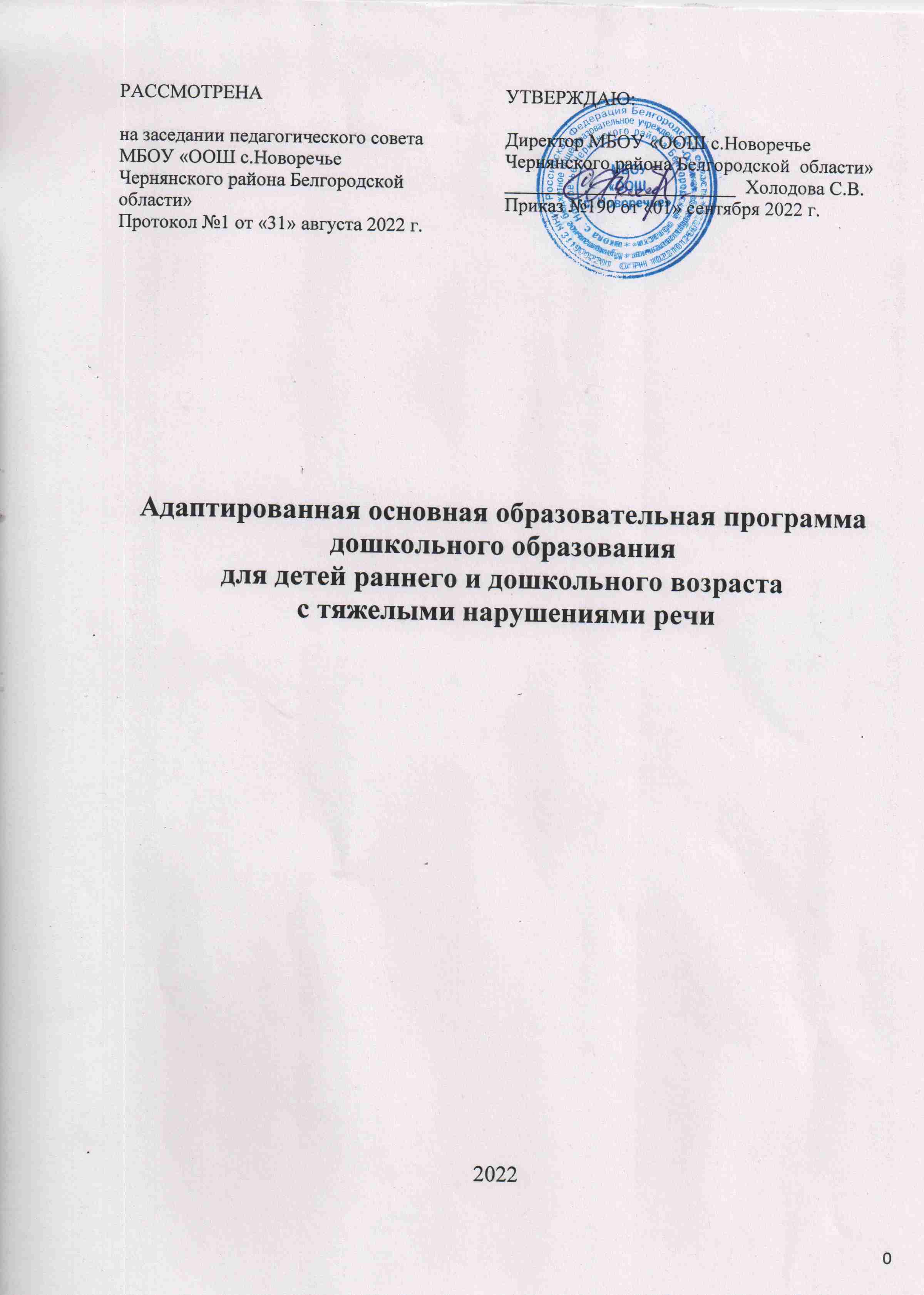 I.ЦЕЛЕВОЙ РАЗДЕЛПояснительная записка	Адаптированная основная образовательная программа для детей раннего и дошкольного возраста с тяжелыми нарушениями речи (далее - Программа) определяет содержание и организацию корекционно-образовательного процесса для детей с тяжелыми нарушениями речи, муниципальногобюджетногодошкольногообразовательногоучрежденияМуниципальное бюджетное общеобразовательное учреждение "Основная общеобразовательная школа с.Новоречье Чернянского района Белгородской области" структурное подразделение "Детский сад "Облачко" с детьми раннего и дошкольного возраста.	Программа разрабатывалась в соответствии с: Федеральным законом «Об образовании в Российской Федерации» от 29.12.2012 № 273-ФЗ, Федеральным государственным стандартом дошкольного образования, Конвенцией ООН о правах ребенка, Всемирной декларацией об обеспечении выживания, защиты и развития детей, Декларацией прав ребенка, Санитарно- эпидемиологическими требованиями к устройству, содержанию и организации режима работы в дошкольных организациях, целям и задачам образовательной программы Муниципального бюджетного общеобразовательного учреждения "Основная общеобразовательная школа с.Новоречье Чернянского района Белгородской области" структурное подразделение "Детский сад "Облачко" и представляет собой локальный акт образовательного учреждения, разработанный на основе «Адаптированной программы коррекционно-развивающей работы в группе для детей с тяжелыми нарушениями речи (ОНР)с3до7лет»(автор Н. В.Нищева), образовательной программы дошкольного образования для детей раннего дошкольного возраста с расстройствами речевого интеллектуального развития «Расти, малыш!»(авторы Н.В.Нищева,Л.Б. Гавришева, Ю.А. Кириллова), программы логопедической работы с заикающимися детьми (автор С.А. Миронова), парциальной программы «Здравствуй, Мир Белогорья» авторы: Серых Л.В., Репринцева Г.А., «Выходи играть во двор»/ автор Волошина Л.Н.Данная программа не является статичной по своему характеру. Темы занятий могут видоизменяться в зависимости от возможностей и потребностей воспитанников.Согласно Федеральному закону «Об образовании в Российской Федерации» от 29 декабря 2012г.№273-ФЗдошкольноеобразованиеявляетсяначальным уровнем общего образования наряду с начальным общим, основным общим и средним общим образованием. Именно в дошкольном детстве закладываются ценностные установки развития личности ребенка, основы его идентичности, отношения к миру, обществу, семье и самому себе. Поэтому, миссия дошкольного образования – сохранение уникальности и самоценности дошкольного детства как отправной точки включения и дальнейшего овладения разнообразными формами жизнедеятельности в быстро изменяющемся мире, содействие развитию различных форм активности ребенка, передача общественных норм и ценностей, способствующих позитивной социализации в поликультурном многонациональном обществе.Коррекционная помощь детям с ограниченными возможностями здоровья (далее – ОВЗ) является одним из приоритетных направлений в области образования. Актуальность проблемы раннего выявления, диагностики и коррекции нарушений речевого и психического развития детей обусловлена следующими факторами: с одной стороны, растет число детей раннего и дошкольного возраста с нарушениями речевого и психического развития разной степени выраженности и различного этиопатогенеза, которые часто приводят к тяжелым системным речевым нарушениям в дошкольном и школьном возрасте. Это обусловливает актуальность Программы и необходимостьее внедрения в практику образования.Программа направлена на создание социальной ситуации развития дошкольников, социальных и материальных условий, открывающих возможности позитивной социализации ребенка, формирования у него доверия к миру, к людям и к себе, его личностного и познавательного развития, развития инициативы и творческих способностей посредством культуросообразных и возрастосообразных видов деятельности в сотрудничестве со взрослыми и другими детьми, а также на обеспечение здоровья и безопасности детей.Содержание Программы в соответствии с требованиями Стандарта включает три основных раздела – целевой, содержательный и организационный.Целевой раздел Программы определяет ее цели и задачи, принципы и подходы к формированию Программы, планируемые результаты ее освоения в виде целевых ориентиров.Содержательный раздел Программы включает описание коррекционно-образовательной деятельности в соответствии с направлениями развития ребенка в пяти образовательных областях – социально-коммуникативной, познавательной, речевой, художественно-эстетической, физической, что обеспечивает адаптацию и интеграцию детей с ОВЗ в обществе.Программа определяет примерное содержание образовательных областей с учетом возрастных и индивидуальных особенностей детей в различных видах деятельности.Организационный раздел Программы описывает систему условий реализации коррекционно- образовательной деятельности, необходимых для достижения целей Программы, планируемых результатов ее освоения в виде целевых ориентиров, а также особенности организации коррекционно-образовательной деятельности, а именно описание:психолого-педагогических,кадровых,материально-техническихиусловий,особенностейорганизацииразвивающейпредметно-пространственнойсреды,особенностейкоррекционно-образовательнойдеятельностиразныхвидовикультурныхпрактик,способов и направлений поддержки детской инициативы,особенностейвзаимодействияпедагогическогоколлективассемьямидошкольников,особенностейразработкирежимадняиформированияраспорядкаднясучетомвозрастныхи индивидуальных особенностей детей, их специальных образовательных потребностей.Программа также содержит развивающее оценивание достижения целей в форме педагогической и психологической диагностики развития детей, а также качества реализации основной общеобразовательной программы. Система оценивания качества реализации программы направлена в первую очередь на оценивание созданных дошкольным учреждением условий внутри образовательного процесса.Программа завершается описанием перспектив по ее совершенствованию и развитию и краткой презентацией программы.Цели и задачи ПрограммыЦелями Программы являются:построение системы коррекционно-развивающей работы в группах компенсирующей направленности для детей с тяжелыми нарушениями речи, комбинированной группе детей раннего возраста, предусматривающей полную интеграцию действий всех специалистов дошкольной образовательной организации и родителей дошкольников;проектирование социальных ситуаций развития ребенка и развивающей предметно- пространственной среды, обеспечивающих позитивную социализацию, личностное развитие, развитие инициативы и творческих способностей, мотивацию и поддержку индивидуальности детей через общение, игру, познавательно-исследовательскую деятельность и другие формы активности.развитие общих способностей дошкольников: умственных, коммуникативных, регуляторных, в процессе специфических дошкольных видов деятельности, в процессе их коммуникации со взрослыми и другими детьми по мере реализации задач разных образовательных областей.Программа создавалась с учетом индивидуальных особенностей и потребностей детей с тяжелыми нарушениями речи, с учетом мотивированного мнения родителей для обеспечения равных возможностей полноценного развития этих детей независимо от ограниченных возможностей здоровья. Комплексность педагогического воздействия направлена на выравнивание речевого и психофизического развития детей и обеспечение их всестороннего гармоничного развития. Программа обеспечивает развитие личности детей дошкольного возраста в различных видах общения и деятельности с учетом их возрастных, индивидуальных, психологических и физиологических особенностей, направлена на решение следующих задач:охрана и укрепление физического и психического здоровья детей, в том числе их эмоционального благополучия;овладение детьми самостоятельной, связной, грамматически правильной речью и коммуникативными навыками, фонетической системой русского языка, элементами грамоты, что формирует психологическую готовность к обучению в школе;обеспечение индивидуально-ориентированной психолого-медико-педагогической помощи воспитанникам, имеющим тяжелые нарушения речи с учетом особенностей их психофизического развития, индивидуальных возможностей и мотивированного мнения родителей;обеспечение взаимодействия в разработке и реализации коррекционных мероприятий педагогических и медицинских работников ДОУ;обеспечение равных возможностей полноценного развития каждого ребѐнка в период дошкольного детства независимо от пола, нации, социального статуса, психофизиологических особенностей (в том числе ограниченных возможностей здоровья);максимальноеиспользованиеразнообразныхвидовдетскойдеятельности,ихинтеграцияв целях повышения эффективности воспитательно-образовательного процесса;обеспечение преемственности основной образовательной программы дошкольного и начального общего образования;создание благоприятных условий развития детей в соответствии с его возрастными и индивидуальными особенностями и склонностями развития способностей и творческого потенциала каждого ребѐнка как субъекта отношений с самим собой, другими детьми, взрослыми и миром;объединение обучения и воспитания в целостный образовательный процесс на основе духовно-нравственных и социокультурных ценностей и принятых в обществе правил и норм поведения в интересах человека, семьи, общества;формирование общей культуры личности детей, развития их социальных, нравственных, эстетических, интеллектуальных, физических качеств, инициативности, самостоятельности и ответственности ребѐнка, формирования предпосылок учебной деятельности;обеспечение вариативности и разнообразия содержания Программы и организационных форм уровня дошкольного образования, возможности формирования Программы с учѐтом образовательных потребностей и способностей детей;формирование общих представлений об окружающей природной среде, позитивного эмоционально-ценностного и бережного отношения к природе Белгородской области, любви к своему поселку, краю, чувства гордости за него.Принципы и подходы к формированию ПрограммыПрограмма сформирована в соответствии с принципами и подходами ,определѐнными ФГОС ДО:полноценное проживание ребѐнком всех этапов детства, обогащения (амплификации) детского развития;построение образовательной деятельности на основе индивидуальных особенностей каждого ребенка, при котором сам ребенок становиться активным в выборе содержания своего образования, становиться субъектом образования;принципприродосообразностизаключаетсявреализацииобщеобразовательныхзадач дошкольногообразованияспривлечениемсинхронноговыравниванияречевогоипсихического развития детей с общим недоразвитием речи;содействиеисотрудничестводетейивзрослых,признаниеребенкаполноценнымучастником (субъектом) образовательных отношений;онтогенетическийпринципучитываетзакономерностиразвитиядетскойречивнорме;поддержка инициативы детей в различных видах деятельности;сотрудничество дошкольного учреждения с семьей;приобщение детей к социокультурным нормам, традициям семьи, общества и государства;формирование	познавательных	интересов	и	познавательных	действий	ребенка	в различных видах деятельности;возрастная	адекватность	(соответствия	условий,	требований,	методов	возрасту	и особенностям развития);принцип развивающего образования, реализующийся через деятельность каждого ребенка в зоне его ближайшего развития;комплексно-тематическийпринциппостроенияобразовательногопроцесса;принцип непрерывности образования, обеспечение к концу дошкольного детства такого уровня развития каждого ребенка, который позволит ему быть успешным при обучении по программам начальной школы;принцип системности, образовательная программа представляет собой целостную систему: все компоненты в ней взаимосвязаны и взаимозависимы;принцип интеграции  и усилий специалистов;принцип конкретности и доступности учебного материала, соответствия требований, методов, приемов и условия образования индивидуальным и возрастным особенностям детей;принцип систематичности и взаимосвязи учебного материала;принцип постепенности подачи учебного материала;принцип концентрического наращивания информации в каждой возрастной группе во всех пяти образовательных областях.В основу Программы положены подходы:	Концепция самоценности дошкольного периода развития, разработанная А.В.Запорожцем.Согласно данной концепции, основной путь развития ребенка –это амплификация, т. е. обогащение, наполнение процесса развития наиболее значимыми именно для дошкольника формами и способами деятельности, изменяющими и перестраивающими его психику. Работа в русле амплификации предполагает не ускорение развития ребенка с помощью обучения (переход к возможно раннему решению школьных задач), а расширение его возможностей именно в дошкольных сферах жизнедеятельности.Теория деятельности, разработанная А. Н. Леонтьевым, Д. Б. Элькониным, В. В. Давыдовым и др. Согласно их теории, развитие ребенка осуществляется в процессе различных деятельностей. Для ребенка-дошкольника это, прежде всего, игра, а также конструирование, изобразительная деятельность, литературно-художественная. Развитие способностей ребенка делает его подлинным субъектом деятельности, прежде всего игровой, становление развитых форм которой происходит к концу дошкольного возраста.Концепция развития способностей, разработанная Л. А. Венгером и его сотрудниками. Под способностями, вслед за отечественными авторами (Л.С. Выготский. Б.М. Теплов, СЛ. Рубинштейн, А.Н. Леонтьев, Л.А .Венгер и др.), обеспечивающие успешность в деятельности, успешность решения той или иной задачи. Способности понимаются как ориентировочные действия, которые осуществляются путем использования существующих в культуре средств. Для дошкольников такие средства носят, прежде всего, образный характер. Это разного рода эталоны, схемы, модели, символы, в то же время - это могут быть словесно задаваемые правила и инструкции.Способности позволяют ребенку самостоятельно обобщать имеющийся у него эмпирический опыт, анализировать новую ситуацию, находить решения различных задач. Основной путь развития способностей - это постоянный переход от внешних действий с условными заместителями(схемами, моделями, символами) к действиям в уме. Как правило, дети сначала выполняют новые для них действия вместе с взрослыми, затем с другими детьми и, наконец, самостоятельно.Характеристики особенностей развития детей с тяжелыми нарушениями речи.Характеристика детей раннего дошкольного возрастаРанний дошкольный возраст (с 2 до 3 лет) — особый период в жизни ребенка, время становления всех органов и систем. Именно в этом возрасте мозг достигает 80 % своего развития, происходит становление наглядно-действенного мышления, активно развиваются опорно- мышечный аппарат, все физиологические системы организма и психика.К двум годам у нормально развивающегося ребенка в обиходе от 250 до 300 слов. В это время ребенок начинает употреблять не только существительные и глаголы, но и другие части речи: личные местоимения (я, он, она, ты, мы), наречия (там, вон, где, хорошо, еще), прилагательные (красный, большой, маленький, хороший, плохой), простые предлоги (на, в, у, по, за),соединительные союзы (а, и). Идет активное усвоение грамматики. Появляются те грамматические формы, которые помогают ребенку ориентироваться в отношении к предметам и пространству (падежи), во времени (глагольные времена).Сразу	после	двух	лет	ребенок	осваивает	уменьшительно-ласкательные	суффиксы существительных (пальчик, водичка). У ребенка активно развивается фразовая речь. Он использует короткиефразы,состоящиеизобращенияиглагола(«Мама,дай!»),предложениясотрицанием («Не спать!»), строит фразу из трех слов с использованием своего имени («Папа, Катя гулять!»), овладевает распространенными предложениями («Тетя, дай мяч!», «Аня, сиди тут!»), использует вопросительныепредложения(«Тычеготутсидишь?»),предложенияспротивопоставлением(«Папа мне давал карандаш, а ты не даваешь!»), сложносочиненные предложения («Мама ушла, ия один остался»).Малышовладеваетдиалогическойречьюивсечащестановитсяинициаторомобщения.К концу третьего года жизни начинается развитие монологической речи. Малыш может рассказать о том, куда он ходил с мамой, что он видел на прогулке, что делал в детском саду. Он с удовольствием слушает чтение взрослыми детских книжек, рассматривает картинки в книжках и пытается рассказывать вместе со взрослым хорошо знакомые сказки («Курочка Ряба», «Репка»,«Колобок»). Он слушает чтение стихов и договаривает отдельные слова в них, может рассказать простые четверостишия (например, из книги А. Барто «Игрушки»).Фонетическая сторона речи ребенка третьего года жизни несовершенна из-за несовершенства артикуляционного аппарата. Ребенок освоил гласные звуки [а], [у], [о], [и] и согласныераннегоонтогенеза[к],[к’],[г],[г’],[м],[м’],[п],[п’],[б],[б’],[т],[т’],[д],[д’],[н],[н’],к концу третьего года — [в],[в’],[ф],[ф’] [ы],[э],[х],[х’], [с’],[з’],[л’].До трех лет физиологической нормой считается некоторое смягчение согласных звуков, то есть все освоенные твердые согласные могут звучать как полумягкие. Все звуки позднего онтогенеза ребенок третьего года жизни, как правило, опускает или заменяет на более простые. И это является физиологической нормой. Фонематический слух ребенка этого возраста практически не развит. Отмечаются нарушения звуконаполняемости слов. Например, в начале третьего года жизни при стечении согласных в начале слова первый согласный опускается: пать вместо спать, куйка вместо шкурка, ниська вместо книжка и т. п. Иногда опускается начальный гласный звук: падѐт вместо упадет, гуськи вместо игрушки.К концу третьего года жизни эти сокращения уходят. Отмечаются нарушения слоговой структуры слов: лясѐ вместо хорошо, палям вместо пополам, ливать вместо поливать. На третьем году жизни малыш овладевает интонационной стороной речи: интонацией понижения в двухсловном предложении, восклицательной интонацией, чуть позже — вопросительной интонацией.В группы для детей раннего дошкольного возраста поступают не говорящие или практически не говорящие дети с отягощенным анамнезом, наблюдающиеся у невропатолога и других специалистов(ортопеда, хирурга, отоларинголога и т.д.).У этих детей речь практически не развита, словесные средства отсутствуют. В лучшем случае они общаются с помощью лепетных слов или звукоподражаний. Некоторые дети общаются с помощью речевых средств, набор которых крайне ограничен. Их речь изобилует аграмматизмами настолько, что малопонятна окружающим. Эти дети имеют отклонения в развитии внимания ,мышления, памяти, часто отличаются неуправляемостью, эмоциональной лабильностью, крайней расторможенностью или, наоборот, заторможенностью. Навыки предметной деятельности у этих детей слабо развиты, социальные контакты практически не сформированы.	Следует подчеркнуть, что группа неговорящих детей раннего дошкольного возраста (с2 до3 лет) крайне неоднородна и в речевом развитии, и в развитии неречевых психических функций, а также по уровню моторного и социального развития. Задержки речевого развития у детей могут быть как функционального, так и органического характера. Все эти дети нуждаются в квалифицированной помощи невропатолога, логопеда, психолога, что обеспечивается при их поступлениивгруппыкомпенсирующейнаправленностидлядетейраннегодошкольноговозрастас расстройствами речевого развитии.Характеристика детей с I уровнем развития речиПервый уровень развития речи характеризуется как отсутствие общеупотребительной речи. Яркой особенностью дизонтогенеза речи выступает стойкое и длительное по времени отсутствие речевого подражания, инертность в овладении ребенком новыми для него словами. Такие дети в самостоятельном общении не могут пользоваться фразовой речью, не владеют навыками связного высказывания. В то же время нельзя говорить о полном отсутствии у них вербальных средств коммуникации. Этими средствами для них являются отдельные звуки и их сочетания — звукокомплексыизвукоподражания,обрывкилепетныхслов(«кока»—петушок,«кой»— открой,«доба»—добрый,«дада»—дай,«пи»—пить),отдельныеслова,совпадающиес нормами языка. Звукокомплексы, как правило, используются при обозначении лишь конкретных предметов и действий. При воспроизведении слов ребенок преимущественно сохраняет корневую часть, грубо нарушая их звуко-слоговую структуру.Многоцелевое использование ограниченных вербальных средств родного языка является характерной особенностью речи детей данного уровня. Звукоподражания и слова могут обозначать как названия предметов, так и некоторые их признаки и действия, совершаемые с этими предметами. Например, слово «кока»,произносимое с разнымиинтонацией и жестами обозначает«петушок», «кукарекает», «клюет», что указывает на ограниченность словарного запаса. Поэтому ребенок вынужден активно использовать паралингвистические средства общения: жесты, мимику, интонацию.При восприятии обращенной речи дети ориентируются на хорошо знакомую ситуацию, интонацию и мимику взрослого. Это позволяет им компенсировать недостаточное развитие импрессивной стороны речи. В самостоятельной речи отмечается неустойчивость в произношении звуков, их диффузность.Характеристика детей со II уровнем развития речиДанный уровень определяется как начатки общеупотребительной речи, отличительной чертой которой является наличие двух-, трех-, а иногда даже четырехсловной фразы: «Да пить моко» — дай пить молоко; «баска ататъ ника» — бабушка читает книжку; «дадай гать»— давать играть; «во изи асаня мясик» — вот лежит большой мячик. Объединяя слова в словосочетания и фразу, один и тот же ребенок может как правильно использовать способы согласования и управления,такихинарушать:«тиѐза»—триежа,«могакукаф»—многокукол,«синякада-сы»—синиекарандаши,«лѐтбадика»—льетводичку,«тасинпетакдк»—красныйпетушокит.д.В самостоятельной речи детей иногда появляются простые предлоги или их лепетные варианты («тидит а туе» — сидит на стуле, «щит а той» — лежит на столе); сложные предлоги отсутствуют.	Недостаточность практического усвоения морфологической системы языка, в частности словообразовательных операций разной степени сложности, значительно ограничивает речевые возможности детей, приводя к грубым ошибкам в понимании и употреблении приставочных глаголов, относительных и притяжательных прилагательных, существительных со значением действующего лица («Валя папа» — Валин папа, «алил» — налил, полил, вылил, «гибы суп» — грибной суп, «дайка хвот» — заячий хвост и т. п.). Наряду с указанными ошибками наблюдаются существенные затруднения в усвоении обобщающих и отвлеченных понятий, системы антонимов и синонимов. Как и на предыдущем уровне, сохраняется многозначное употребление слов, разнообразные семантические замены. Характерным является использование слов в узком значении. Одним и тем же словом ребенок может назвать предметы, имеющие сходство по форме, назначению, выполняемой функции и т. д. («муха» — муравей, жук, паук; «тюфи» — туфли, тапочки, сапоги, кеды, кроссовки). Ограниченность словарного запаса проявляется и в незнании многих слов, обозначающих части тела, части предмета, посуду, транспорт, детенышей животных и т. п. («юка» — рука, локоть, плечо, пальцы, «стуи» — стул, сиденье, спинка; «миска» — тарелка, блюдце, блюдо, ваза; «лиска» — лисенок, «манъка вдик» — волчонок и т. д.). Заметны трудности в понимании и использовании в речи слов, обозначающих признаки предметов, форму, цвет, материал.Связная речь характеризуется недостаточной передачей некоторых смысловых отношений и может сводиться к простому перечислению событий, действий или предметов. Детям со II уровнем речевогоразвитиякрайнезатруднительносоставлениерассказов,пересказовбезпомощивзрослого. Даже при наличии подсказок, наводящих вопросов дети не могут передать содержание сюжетной линии. Это чаще всего проявляется в перечислении объектов, действий с ними, без установления временных и причинно-следственных связей.Звуковая сторона речи детей в полном объеме не сформирована и значительно отстает от возрастной нормы: наблюдаются множественные нарушения в произношении 16—20 звуков. Высказывания дошкольников малопонятны из-за выраженных нарушений слоговой структуры слов иихзвуконаполняемости:«дандас»—карандаш,«аквая»—аквариум,«виписѐд»—велосипед,«мисанѐй»—милиционер, «хадика»—холодильник.Характеристика детей с III уровнем развития речиДля данного уровня развития речи детей характерно наличие развернутой фразовой речи с выраженными элементами недоразвития лексики, грамматики и фонетики. Типичным является использование простых распространенных, а также некоторых видов сложных предложений. Структура предложений может быть нарушена за счет пропуска или перестановки главных и второстепенных членов, например: «бейка мотлит и не узнайа» — белка смотрит и не узнала (зайца); «из тубы дым тоибы, потаму та хоидна» — из трубы дым валит столбом, потому что холодно. В высказываниях детей появляются слова, состоящие из трех-пяти слогов («акваиюм» — аквариум, «таталлист» — тракторист, «вадапавод» — водопровод, «задигаика» — зажигалка).Специальные задания позволяют выявить существенные затруднения в употреблении некоторых простых и большинства сложных предлогов, в согласовании существительных с прилагательными и числительными в косвенных падежах («взяла с ясика» — взяла из ящика, «тли ведѐлы» — три ведра, «коѐбка лезйт под стула» — коробка лежит под стулом, «нет количная палка»—неткоричневой палки, «писит ламастел, касит лучком» — пишет фломастером, красит ручкой, «ложит от тбя» — взяла со стола и т. п.).Таким образом, формирование грамматического строя языка у детей на данном уровне носит незавершенный характер и по-прежнему характеризуется наличием выраженных нарушений согласования и управления.Важной особенностью речи ребенка является недостаточная сформированность словообразовательной деятельности. В собственной речи дети употребляют простые уменьшительно-ласкательные формы существительных, отдельных притяжательных и относительных прилагательных, названия некоторых профессий, приставочные глаголы и т. д., соответствующие наиболее продуктивным и частотным словообразовательным моделям («хвост — хвостик, нос — носик, учит — учитель, играет в хоккей — хоккеист, суп из курицы — куриный»).В то же время они не обладают еще достаточными когнитивными и речевыми возможностями для адекватногообъяснениязначенийэтихслов(«выключатель»—«ключитсвет»,«виноградник»—«он садит», «печник» — «печка» и т. п.). Стойкие и грубые нарушения наблюдаются при попытках образовать слова, выходящие за рамки повседневной речевой практики. Так, дети часто подменяют операциюсловообразованиясловоизменением(вместо«ручище»—«руки»,вместо«воробьиха»—«воробьи» и т. п.) или вообще отказываются от преобразования слова, заменяя его ситуативным высказыванием (вместо «велосипедист»—«который едет велисипед», вместо «мудрец»—«который умный, он все думает»). В случаях, когда дети все-таки прибегают к словообразовательным операциям, их высказывания изобилуют специфическими речевыми ошибками, такими, как: нарушения в выборе производящей основы («строитдома—домник», «палки для лыж — палные»), пропуски и замены словообразовательных аффиксов («тракторил — тракторист, читик — читатель, абрикосный — абрикосовый» и т. п.), грубое искажение звуко- слоговой структуры производного слова («свинцовый — свитенби, свицби»), стремление к механическомусоединениюврамкахсловакорняиаффикса(«гороховый—горохвый»,«меховоймѐхный» и т. п.). Типичным проявлением общего недоразвития речи данного уровня являются трудности переноса словообразовательных навыков на новый речевой материал.Для этих детей характерно неточное понимание и употребление обобщающих понятий, слов сабстрактнымипереноснымзначением(вместо«одежда»—«палъты»,«кофнички»—кофточки,«мебель» — «разные столы», «посуда» — «миски»), незнание названий слов, выходящих за рамки повседневного бытового общения: частей тела человека (локоть, переносица, ноздри, веки), животных (копыта, вымя, грива, бивни), наименований профессий (машинист, балерина, плотник, столяр) и действий, связанных с ними (водит, исполняет, пилит, рубит, строгает), неточность употребления слов для обозначения животных, птиц, рыб, насекомых(носорог—«корова»,жираф«большая лошадь», дятел, соловей—«птичка»).Отмечается тенденция к множественным лексическим заменам по различным типам: смешения по признакам внешнего сходства, замещения по значению функциональной нагрузки, видо-родовые смешения, замены в рамках одного ассоциативного поля и т.п.(«посуда»—«миска»,«нора»—«дыра»,«кастрюля»—«миска»,«нырнул»— «купался»).Наряду с лексическими ошибками у детей с III уровнем развития речи отмечается и специфическое своеобразие связной речи. Ее недостаточная сформированность часто проявляется как в детских диалогах, так и в монологах. Это подтверждают трудности программирования содержания развернутых высказываний и их языкового оформления.Характерными особенностями связной речи являются нарушение связности и последовательности рассказа, смысловые пропуски существенных элементов сюжетной линии, заметная фрагментарность изложения, нарушение временных и причинно-следственных связей в тексте.Указанные специфические особенности обусловлены низкой степенью самостоятельной речевой активности ребенка, с неумением выделить главные и второстепенные элементы его замысла и связей между ними, с невозможностью четкого построения целостной композиции текста.Одновременно с этими ошибками отмечается бедность и однообразие используемых языковых средств. Так, рассказывая о любимых игрушках или о событиях из собственной жизни, дети в основном используют короткие, малоинформативные фразы. При построении предложений они опускают или переставляют отдельные члены предложения, заменяют сложные предлоги простыми. Часто встречается неправильное оформление связей слов внутри фразы и нарушение межфразовых связей между предложениями. В самостоятельной речи типичными являются трудности в воспроизведении слов разной слоговой структуры и звуконаполняемости: персеверации («неневик» — снеговик, «хихиист» — хоккеист), антиципации («астобус» — автобус), добавление лишних звуков («мендвѐдъ» — медведь), усечение слогов («мисанѐл» — милиционер, «ваправот» — водопровод), перестановка слогов («вокрик» — коврик, «восолики» — волосики), добавление слогов или слогообразующей гласной («корабылъ»— корабль, «тырава»— трава).Звуковая сторона речи характеризуется неточностью артикуляции некоторых звуков, нечеткостью дифференциации их на слух. Недостаточность фонематического восприятия проявляется в том, что дети с трудом выделяют первый и последний согласный, гласный звук в середине и конце слова, не подбирают картинки, в названии которых есть заданный звук, не всегда могут правильно определить наличие и место звука в слове и т. п. Задания на самостоятельное придумывание слов на заданный звук не выполняют.Характеристика детей с IV уровнем речевого развитияРечь таких детей производит вполне благополучное представление. Для детей данного уровня типичным является несколько вялая артикуляция звуков, недостаточная выразительность речи и нечеткая дикция. Все это составляет впечатление общей «смазанности» речи.Для данной категории детей характерна незавершенность формирования звуко-слоговой структуры, смешение звуков, низкий уровень дифференцированного восприятия фонем. Наряду с недостатками фонетико-фонематического характера существуют отдельные нарушения смысловой стороны речи. Дети могут неточно знать и понимать слова, редко встречающиеся в повседневной речевой практике: названия некоторых животных и птиц (павлин, пингвин, страус, кукушка), растений (малина, ежевика, кактус), профессий (пограничник, портниха, фотограф), частей тела человека и животных (веки, запястье, щиколотка, поясница; клыки, бивни, грива). В самостоятельных высказываниях могут смешиваться видовые и родовые понятия («креслы» — стулья, кресло, диван, тахта).Дети склонны использовать стереотипные формулировки, лишь приблизительнопередающие оригинальное значение слова: нырнул — «купался», зашила, пришила—«шила»; треугольный — «острый», «угольный» и т. д. Характер лексических ошибок проявляется в замене слов, близких по ситуации (вместо «заяц шмыгнул в нору» — «заяц убежал в дыру», вместо «Петя заклеил конверт» —«Петя закрыл письмо»), в смешении признаков (высокая ель—«большая»; картоннаякоробка—«твердая»;смелый мальчик—«быстрый»и т. д.).Они плохо справляются с подбором синонимических и антонимических пар: хороший — добрый («хорошая»), азбука — букварь («буквы»), бег —ходьба («не бег»), жадность —щедрость («не жадность, добрый»), радость — грусть («не радость, злой»)и т. п. Недоступными являются задания на подбор антонимов к словам с более абстрактным значением, таким, как: молодость, свет, горе и т. д.Недостаточность лексического строя языка проявляется и в специфических словообразовательных ошибках. Правильно образуя слова, наиболее употребляемые в речевой практике, эти дети по-прежнему затрудняются в продуцировании более редких вариантов. К ним относятся случаи образования увеличительных и многих уменьшительно-ласкательных форм существительных (ручище — «рукина, рукакища»;ножище—«большая нога, ноготища»; коровушка — «коровца», скворушка— «сворка, сворченик»), наименований единичных предметов (волосинка— «волосики», бусинка— «бус- ка»), относительных и притяжательных прилагательны (смешной—«смехной»,льняной—«линой»,медвежий—«междин»),сложныхслов(листопад—«листяной», пчеловод— «пчелын»),а также некоторых форм приставочных глаголов (вместо присел — «насел», вместо подпрыгнул— «прыгнул»). Наряду с этими ошибками у детей наблюдаются существенные затруднения в понимании и объяснении значений этих и других производных наименований: кипятильник — «чай варит», виноградник — «дядя садит виноград», танцовщик—«который тацувает» и т. п. Отмеченное недоразвитие словообразовательных процессовпрепятствуетсвоевременномуформированиюнавыковгруппировки однокоренных слов, подбора родственных слов и анализа их состава, что впоследствии может оказать негативное воздействие на качество овладения русским языком в процессе школьного обучения.В большинстве случаев дети с IV уровнем развития речи неточно понимают и употребляют пословицы, слова и фразы с переносным значением. Так, выражение «широкая душа» трактуется как «очень толстый», а пословица «на чужой каравай рот не разевай» понимается буквально «не ешь хлеба».Наблюдаются ошибки в употреблении существительных родительного и винительного падежей множественного числа («В телевизере казили Черепашков нинзи»), некоторых сложных предлогов («вылез из шкафа» — вылез из-за шкафа, «встал кола стула» — встал около стула). Кроме этого, нередко отмечаются нарушения в согласовании порядковых числительных и прилагательных с существительными мужского и женского рода («в тетради пишу красным ручком и красным карандашом»; «я умею казать двумями пальцыми»), единственного и множественного числа («я дома играю с компьютером, машинки, еще игры и солдатиком»). Особую сложность для детей с IV уровнем развития речи представляют конструкции предложений с разными придаточными. При их построении ребенок может пропустить или заменить союз («одела пальто, какая получше»).При обследовании связной речи выявляются затруднения в передаче логической последовательности, «застревание» на второстепенных деталях сюжета наряду с пропуском его главных событий, повтор отдельных эпизодов по нескольку раз и т. д. Рассказывая о событиях из своей составляя рассказ с элементами творчества, дети используют преимущественно короткие малоинформативныепредложения.Приэтомребенкусложнопереключитьсянаизложениеистории от третьего лица, включать в известный сюжет новые элементы, изменять концовку рассказа и т. д.Особенности речи детей, страдающих заиканиемПервоначально развитие речи у заикающихся детей (понимание и активное пользование ею) чаще всего происходит так же, как и у нормально говорящих сверстников. Отдельные слова у них появляются в возрасте около одного года, фраза — к двум годам. Заикание, как правило, возникает в период овладения фразовой речью, примерно от двух до четырех лет.В большинстве случаев заикание наступает постепенно, начинаясь с легкой прерывистости речи по типу физиологических затруднений, сопровождающих переход к фразовой речи. В благоприятных условиях прерывистость речи быстро исчезает, уступая место нормальной регуляции речевого акта. Вне благоприятных условиях прерывистость речи усиливается, переходя в заикание. Чаще всего заикание возникает тогда, когда переход от общения в ситуации наглядности к чисто словесным его формам происходит недостаточно постепенно, с непомерной активизацией этого процесса. Овладевая речью в общении с окружающими людьми, ребенок заимствует сложное содержание и построение речи, которое эму непосильно. Поэтому причиной заикания нередко становится усиленное развитие речи, поощряемое родителями, заучивание и пересказ не по годам сложного речевого материала, ранние выступления при посторонних, воспитание детей без учета особенностей их нервной системы.Заикание является выражением самых разнообразных затруднений в овладении коммуникативной функцией речи. Оно обычно усиливается в ситуации общения и ослабевает в условиях речи, обращенной к себе, а не к другим. По-разному протекает общение ребенка со взрослыми и детьми, с близкими и незнакомыми, с детьми старше и моложе себя, в коллективе или с единичным собеседником. Вне общения ребенок полностью освобождается от прерывистой речи. Он не заикается в речи без видимого собеседника или с мнимым собеседником, как это бывает в игре, когда ослабевает коммуникативная ответственность.Проявления заикания связаны с тем, что дети начинают затрудняться в построении речи, не всегда могут быстро и точно подобрать нужные слова, иногда создается впечатление, что в момент высказывания они не могут вспомнить названия некоторых предметов, действий, качеств, хотя имеют достаточный по возрасту запас знаний и представлений. Самостоятельные высказывания детей начинают сопровождаться повтором слов, слогов, звуков, паузами при поиске слов.При наличии нормального объема активного словаря и достаточной сформированности грамматического строя речь дошкольников изобилует вставными словами и звуками: ну, вот, как его, и, э и др. В самостоятельных развернутых высказываниях часто встречаются незаконченные предложения, неточные, приближенные по смыслу ответы на вопросы, часто их рассказы бывают непоследовательными. Подробно описывая малозначащие детали, дети упускают главное содержание мысли. Некоторые заикающиеся говорят в более быстром темпе по сравнению со своиминезаикающимисясверстниками.Довольночастозаиканиесопровождаетсясопутствующими или насильственными движениями (подергиванием век, морганием, постукиванием пальцами, притоптыванием и т. д.).У заикающихся детей отмечаются специфические особенности общего и речевого поведения: повышенная импульсивность высказывания и в связи с этим недоучет точного содержания речи собеседника, слабость волевого напряжения, замедленное или опережающее включение в деятельность, неустойчивость внимания, несобранность, неумение вовремя переключиться с одного объекта на другой. Все это проявляется на фоне быстрой утомляемости, повышенной истощаемости и ведет к различного рода ошибкам при выполнении заданий.Общая характеристика детей с дизартрией (по Е.Ф.Архиповой)Дизартрия — это нарушение звукопроизношения, голосообразования и просодики, обусловленное недостаточностью иннервации мышц речевого аппарата: дыхательного, голосового,артикуляционного. При дизартрии нарушается двигательный механизм речи за счет органического поражения центральной нервной системы. Структуру дефекта при дизартрии составляет нарушение всей произносительной стороны речи и внеречевых процессов: общей и мелкой моторики, пространственных представлений и др.Исследования выявили у детей со стертой дизартрией нарушения иннервации мимической мускулатуры. У многих детей отмечается: быстрое утомление, повышение саливации, наличие гиперкинезов мышц лица и язычной мускулатуры. В некоторых случаях выявляется отклонение языка (девиация). Фонетические и просодические нарушения при стертой дизартрии обусловлены паретичностью или спастичностью отдельных групп мышц артикуляционного, голосового и дыхательного отдела речевого аппарата.Так, у детей со стертой дизартрией кроме нарушения звукопроизношения отмечаются нарушение голоса и его модуляций, слабость речевого дыхания, выраженные просодические нарушения. Вместе с тем в разной степени нарушаются общая моторика и тонкие дифференцированные движения рук. Выявленные моторная неловкость, недостаточная координированность движений служат причиной отставания формирования навыков самообслуживания, а несформированность тонких дифференцированных движений пальцев рук является причиной трудностей при формировании графомоторных навыков.Планируемые результаты освоения ПрограммыРанний возрастВ соответствии с Программой общее и речевое развитие ребенка к трем годам соответствует следующим требованиям:у ребенка сформирован пассивный словарь, он понимает речь окружающих, дает ответные двигательные реакции, может выполнять просьбы и инструкции взрослого;у ребенка сформирован минимальный активный словарь по пройденным лексическим темам, малыш знает названия окружающих предметов и действий с ними, в его речи представлены простые нераспространенные предложения («Машина едет», «Кукла хочет спать»), он умеет вести диалог со взрослым, задает вопросы («Кто это? Что делает? Он куда пошел?»);ребенок интересуется окружающим, активно действует с игрушками и бытовыми предметами, знает назначение бытовых предметов (ложки, карандаш, расчески т.п.);у ребенка сформированы простейшие навыки самообслуживания, он стремится проявлять самостоятельность в игровой деятельности и в быту;ребенок проявляет интерес к другим детям, стремиться к общению с ними и осуществлению совместных игровых действий;ребенок проявляет интерес к детским книжкам, с удовольствием слушает чтение потешек, стишков, русских народных сказок, небольших рассказов, пытается договаривать слова и словосочетания вслед за взрослым, рассматривает иллюстрации в книжках, отвечает на вопросы взрослого по ним и сам задает вопросы («Кто это? Что делает кот?»);малыш с удовольствием двигается под музыку, поет простые распевки и песенки, дает эмоциональные реакции на музыкальные произведения;ребенок умеет проводить прямые и волнистые, длинные и короткие линии, изображать дождик, травку, снежок пальчиками, фломастером, кистью, карандашом, закрашивает крупные простые изображения, не выходя за контур;у ребенка развита крупная моторика, он осваивает различные виды движений (ходьба, бег, лазание, перешагивание, прыжки).Старший дошкольный возраст (с 5 до 6 лет)Речевое развитие	Ребенок контактен, часто становится инициатором общения со сверстниками и взрослыми; эмоциональные реакции адекватны и устойчивы, ребенок эмоционально стабилен; пассивный словарь ребенка соответствует возрастной норме; ребенок может показать по просьбе взрослого несколько предметов или объектов, относящихся к одному понятию; показать на предложенных картинках названные взрослым действия; показать по картинкам предметы определенной геометрической формы, обладающие определенными свойствами; понимает различные формы словоизменения; понимает предложно-падежные конструкции с простыми предлогами, уменьшительно-ласкательные суффиксы существительных, дифференцирует формы единственного и множественного числа глаголов, глаголы с приставками; понимает смысл отдельных предложений, хорошо понимает связную речь; дифференцирует оппозиционные звуки, не смешиваемые в произношении; уровень развития экспрессивного словаря соответствует возрасту; ребенок безошибочно называет по картинкам предложенные предметы, части тела и предметов; обобщает предметы и объекты, изображенные на картинке; не допускает ошибок при назывании действий, изображенных на картинках; называет основные и оттеночные цвета, называет форму указанных предметов; уровень развития грамматического строя речи практически соответствует возрастной норме; ребенок правильно употребляет имена существительные в именительном падеже единственного и множественного числа, согласовывает прилагательные с существительными единственного числа; образовывает существительные с уменьшительно-ласкательными суффиксами и названия детенышей животных; уровень развития связной речи практически соответствует возрастной норме; без помощи взрослого пересказывает небольшой текст со порой на картинки; составляет описательный рассказ по картине по данному или коллективно составленному плану; ребенок без ошибок повторяет слоги с оппозиционными звуками, выделяет начальный ударный гласный из слов, у него сформированы элементарные навыки фонематического анализа и синтеза.Познавательное развитие	Ребенок различает и соотносит основные и оттеночные цвета, различает предложенные геометрические формы; хорошо ориентируется в пространстве и в схеме собственного тела, показывает по просьбе взрослого предметы, которые находятся вверху, внизу, впереди, сзади, слева, справа); показывает правый глаз, левый глаз, правое ухо, левое ухо; без труда складывает картинку из 4—6 частей со всеми видами разреза; складывает из палочек предложенные изображения; ребенок знает названия плоских и объемных геометрических форм (круг, квадрат, треугольник, овал, прямоугольник, куб, шар, цилиндр, кирпичик, конус), различает их и использует в деятельности; знает и различает основные и оттеночные цвета: красный, оранжевый, желтый, зеленый, голубой, синий, фиолетовый, коричневый, серый, белый, черный; различает параметры величины и владеет навыками сравнения предметов по величине; умеет проводить анализ объектов, называя целое, а потом вычленяя его части, детали; умеет соединять детали для создания постройки, владеет разными способами конструирования; хорошо ориентируется в пространстве и определяет положение предметов относительно себя; владеет навыками счета в пределах пяти; у ребенка сформированы обобщающие понятия и т. п.Социально-коммуникативное развитие	Ребенок принимает активное участие в коллективных играх, изменяет ролевое поведение в игре, проявляет инициативность в игровой деятельности, организует игры на бытовые и сказочные сюжеты; принимает участие в других видах совместной деятельности; умеет регулировать свое поведение на основе усвоенных норм и правил; положительно оценивает себя и свои возможности; владеет коммуникативными навыками, умеет здороваться, прощаться, благодарить, спрашивать разрешения, поздравлять с праздником, умет выразить свои чувства словами; знает свои имя и фамилию, имена и отчества родителей и других членов семьи, имена и отчества педагогов; знает, в какой стране и в каком населенном пункте он живет; имеет представления о труде взрослых, названиях профессий, трудовых действиях представителей этих профессий, понимает значимость труда взрослых.Художественно-эстетическое развитие	Ребенок знаком с произведениями различной тематики, эмоционально реагирует на прочитанное, высказывает свое отношение к нему, может оценить поступки героев, пересказывает произведения по данному плану, участвует в их драматизации, читает стихи; в рисовании может создавать образы знакомых предметов, передавая их характерные признаки; может создавать многофигурные композиции на бытовые и сказочные сюжеты; использует цвет для передачи эмоционального состояния; в лепке создает образы знакомых предметов или персонажей; в аппликации создает композиции из вырезанных форм; знаком с произведениями народного прикладного искусства, узнает их, эмоционально на них реагирует; умеет в движении передавать характер музыки, выразительно танцует, поет, участвует в музыкальных играх, может определить жанр музыкального произведения; без ошибок дифференцирует звучание нескольких игрушек, музыкальных инструментов, определяет направление звука, воспроизводит предложенные педагогом ритмы.Физическое развитие	Общая и ручная моторика ребенка развиты в соответствии с возрастной нормой, все движения выполняются в полном объеме, нормальном темпе; координация движений не нарушена; ребенок ходит прямо, свободно, не опуская голову, может пробежать в медленном темпе 200 метров; может прыгнуть в длину с места на 60 сантиметров, отталкиваясь двумя ногами; умеет бросать мяч от груди, из-за головы и ловить его двумя руками; может ходить по гимнастической скамейке, удерживая равновесие; может лазать по гимнастической стенке верх и вниз; охотно выполняет гигиенические процедуры, знает, что нужно ежедневно гулять, делать зарядку; у ребенка сформированы навыки безопасного поведения дома, в детском саду, на улице, в транспорте; в мимической мускулатуре движения выполняются в полном объеме и точно, синкинезии отсутствуют; артикуляционная моторика в норме, движения выполняются в полном объеме и точно; переключаемость в норме; синкинезии и тремор отсутствуют; саливация в норме.Старший дошкольный возраст (с 6до7лет)Ребенок хорошо владеет устной речью, может выражать свои мысли и желания, проявляет инициативу в общении, умеет задавать вопросы, делать умозаключения, знает и умеет пересказывать сказки, рассказывать стихи, составлять рассказы по серии сюжетных картинок или по сюжетной картинке; у него сформированы элементарные навыки звукослогового анализа, что обеспечивает формирование предпосылок грамотности.Ребенок любознателен, склонен наблюдать, экспериментировать; он обладает начальными знаниями о себе, о природном и социальном мире. Умеет обследовать предметы разными способами, подбирать группу предметов по заданному признаку, знает и различает основные и оттеночные цвета, плоские и объемные геометрические формы; у ребенка сформированы представления о профессиях, трудовых действиях; ребенок знаком с составом числа из единиц в пределах десяти, владеет навыками количественного и порядкового счета; у ребенка сформированы навыки ориентировки в пространстве, на плоскости, по простейшей схеме, плану; у ребенка есть представления о смене времен года и их очередности, смене частей суток и их очередности, очередности дней недели; у ребенка сформировано интеллектуальное мышление.Ребенок способен к принятию собственных решений с опорой на знания и умения в различных видах деятельности. ребенок умеет организовывать игровое взаимодействие, осваивать игровые способы действий, создавать проблемно-игровые ситуации, овладевать условностью игровых действий, заменять предметные действия действиями с предметами-заместителями, а затем и словом, отражать в игре окружающую действительность.Ребенок инициативен, самостоятелен в различных видах деятельности, способен выбрать себе занятия и партнеров по совместной деятельности.Ребенок активен, успешно взаимодействует со сверстниками и взрослыми; у ребенка сформировалось положительное отношение к самому себе, окружающим, к различным видам деятельности.Ребенок способен адекватно проявлять свои чувства, умеет радоваться успехам и сопереживать неудачам других, способен договариваться, старается разрешать конфликты.Ребенок обладает чувством собственного достоинства, верой в себя.Ребенок умеет подчиняться правилам и социальным нормам, способен к волевым усилиям.У ребенка развита крупная и мелкая моторика, он подвижен и вынослив, владеет основными движениями, может контролировать свои движения, умеет управлять ими.Целевые ориентиры на этапе завершения освоения Программыребѐнок овладевает основными культурными способами деятельности, проявляет инициативу и самостоятельность в разных видах деятельности – игре, общении, конструировании и др.; способен выбирать себе род занятий, участников по совместной деятельности;ребѐнокобладает установкой положительного отношения к миру, другим людям и самому себе, обладает чувством собственного достоинства; активно взаимодействует со сверстниками и взрослыми, участвуетвсовместныхиграх.Способендоговариваться,учитыватьинтересыичувства других, сопереживать неудачам и сорадоваться успехам других, адекватно проявляет свои чувства, в том числе чувство веры в себя, старается разрешать конфликты;ребѐнок обладает развитым воображением, которое реализуется в разных видах деятельности, и, прежде всего, в игре; ребѐнок владеет разными формами и видами игры, различает условную и реальную ситуации, умеет подчиняться разным правилам и социальным нормам;ребѐнок достаточно хорошо владеет устной речью, может выражать свои мысли и желания, может использовать речь для выражения своих мыслей, чувств и желаний, построения речевого высказывания в ситуации общения, может выделять звуки в словах, у ребѐнка складываются предпосылки грамотности;у ребѐнка развита крупная и мелкая моторика; он подвижен, вынослив, владеет основными движениями, может контролировать свои движения и управлять ими;ребѐнок способен к волевым усилиям, может следовать социальным нормам поведения и правилам в разных видах деятельности, во взаимоотношениях со взрослыми и сверстниками, может соблюдать правила безопасного поведения и личной гигиены;ребѐнок проявляет любознательность, задаѐт вопросы взрослым и сверстникам, интересуется причинно-следственными связями, пытается самостоятельно придумывать объяснения явлениям природы и поступкам людей; склонен наблюдать, экспериментировать. Обладает начальными знаниями о себе, о природном и социальном мире, в котором он живѐт; знаком с произведениями детской литературы, обладает элементарными представлениями из области живой природы, естествознания, математики, истории и т.п.; ребѐнок способен к принятию собственных решений, опираясь на свои знания и умения в различных видах деятельности.Целевые ориентиры выступают основаниями преемственности дошкольного и начального общего образования. Настоящие целевые ориентиры предполагают формирование у детей дошкольного возраста предпосылок учебной деятельности на этапе завершения ими дошкольного образования.	Парциальная программа дошкольного образования «Здравствуй, мир Белогорья!»/ авторы: Серых Л.В., Репринцева Г.А.	Планируемые результаты освоения парциальной программы на этапе завершения дошкольного детства:ребенок владеет представлениями о себе и составе своей семьи, своей принадлежности к семье, об обязанностях каждого члена семьи и самого ребенка, о важном значении семейных традиций, об увлечениях, совместных праздниках, отдыхе;сформированы представления о своей принадлежности к группе детей детского сада, участвует в коллективных мероприятиях в группе и детском саду, владеет правилами и нормами общения и взаимодействия с детьми и взрослыми в различных ситуациях;обладает начальными знаниями о родном городе (поселке, селе) - его гербе, названии улиц, некоторых архитектурных особенностях, достопримечательностях, понимает назначение общественных учреждений, разных видов транспорта. Овладевает представлениями о местах труда и отдыха людей в городе (поселке, селе), об истории города и выдающихся горожанах, традициях городской (сельской) жизни. Понимает важность труда родителей и взрослых для общества;обладает начальными знаниями о родной стране - ее государственных символах, президенте, столице и крупных городах, особенностях природы, труда людей;проявляет интерес к ярким фактам из истории и культуры малой родины, страны и общества, к некоторым выдающимся людям Белгородчины и России. Проявляет желание участвовать в праздновании государственных праздников и в социальных акциях страны и города(поселка, села);владеет начальными представлениями о Российской армии, о воинах, которые охраняют нашу Родину, героическом прошлом России и Белгородской области. Понимает ценность и смысл возложения цветов к памятникам и обелискам погибших воинов.проявляет инициативу и самостоятельность в познавательно-исследовательской деятельности и экспериментировании с объектами живой и неживой природы (выявление свойств и качеств объектов и материалов, определение признаков, наблюдение, сравнение и классификация объектов);овладевает способами доказательства своих утверждений и обоснования своих предположений. Придумывает творческие вопросы, задачи, игры. Принимает участие в обсуждении творческих задач и игр, предлагает свои варианты решения.Парциальная программа дошкольного образования «Выходи играть во двор»/ автор Волошина Л.Н.Планируемые результаты освоения парциальной программы на этапе завершения дошкольного детства:ребенок проявляет самостоятельность и инициативность в организации индивидуальных и коллективных подвижных игр;способен выбрать инвентарь, вид двигательной деятельности, участников совместной игровой деятельности;ребенок правильно координировано выполняет основные виды движений, у него развиты тонко моторные действия, владеет игровыми упражнениями с мячом, скакалкой, городками, ракеткой;ребенок выполняет правила подвижных игр, способен к проявлению волевых усилий в достижении результата, следует социальным нормам поведения в условиях игрового взаимодействия;владеет определенными представлениями о национальных традициях физической культуры и здорового образа жизни, региональных спортивных достижениях;проявляет элементы творчества в двигательной деятельности, передает через движения, особенности конкретного образа.Развивающее оценивание качества образовательной деятельности по Программе.Оценивание качества образовательной деятельности по Программе, представляет собой важную составную часть данной образовательной деятельности, направленную на ее усовершенствование.Концептуальные основания такой оценки определяются требованиями Федерального закона «Об образовании в Российской Федерации», а также Стандарта, в котором определены государственные гарантии качества образования.Программой предусмотрена система мониторинга динамики развития детей, динамики их образовательных достижений, основанная на методе наблюдения и включает педагогические наблюдения (педагогическую диагностику, связанную с оценкой эффективности педагогических действий с целью их дальнейшей оптимизации).В	соответствии	со	Стандартом	и	принципами	Программы	оценка	качества образовательной деятельности по Программе:поддерживаетценностиразвитияипозитивнойсоциализацииребенкадошкольноговозраста;учитываетфактразнообразияпутейразвитияребенкавусловияхсовременногообщества;ориентируетпедагогическийколлективнаподдержкувариативностииспользуемых образовательных программ и организационных форм дошкольного образования;обеспечивает выбор методов и инструментов оценивания;представляет собой основу для развивающего управления Программой. 	Программой предусмотрены следующие уровни системы оценки качества:диагностика развития ребенка, используемая как профессиональный инструмент педагога с целью получения обратной связи от собственных педагогических действий и планирования дальнейшей индивидуальной работы с детьми по Программе;внутренняя оценка, самооценка дошкольного учреждения;внешняя оценка учреждения, в том числе независимая профессиональная и общественная оценка.Диагностика индивидуального развития ребенка раннего и дошкольного возраста с тяжелыми нарушениями речи.Для детей с тяжелыми нарушениями речи осуществляется углубленное психолого- педагогическое обследование.Диагностика психо-речевого развития и мониторинг коррекции недостатков детей с ограниченными возможностями здоровья, имеющими нарушения речи, осуществляется учителем-логопедом. Четыре недели в году (две в начале сентября и две в конце мая) отводятся на диагностику уровня знаний и умений детей по всем разделам программы.Мониторинг общего развития детей осуществляется воспитателями, музыкальным руководителем в начале и в конце учебного года по методике Верещагиной Н.В.Мониторинг	психологического	развития	детей	с	тяжелыми	нарушениями	речи осуществляет педагог-психолог. Сюда входит:Психологическая диагностика познавательного развития детей;Психологическая диагностика эмоционально-личностных качеств;-диагностика психологической и мотивационной готовности детей к обучению в школе. Мониторинг проводится 3 раза в год.Диагностический инструментарий педагога-психологаПсихологическое обследование познавательного развития детей.Психологическое обследование личностной и эмоционально-волевой сферы детей:«Методика рисунок семьи» ХоментаускасмГ.Т.; «Тест тревожности»Р.Тэммл, М.Дорки, В. Амен; методика выявления детских страхов Захаров А.И.; социометрическое обследование по методике Р.С. Немова «Выбор в действии».Психологическое обследование школьной зрелости:«Экспресс-диагностика готовности к школе» по методике Вархотовой Е.К., Дятко Н.В.Выявление динамики развития воспитанников определенных психических функций Немов Р.С. Психология Кн-32.СОДЕРЖАТЕЛЬНЫЙРАЗДЕЛСодержание коррекционно-образовательной деятельности в соответствии с направлениями развития ребенка, представленными в пяти образовательныхобластяхОсновные направления образовательной деятельности для детей с тяжелыми нарушениями речиВ соответствии с профилем группы, образовательная область «Речевое развитие» выдвинута на первый план, так как овладение родным языком является одним из основных элементов формирования личности.Такие образовательные области, как «Познавательное развитие», «Социально- коммуникативное развитие», «Художественно-эстетическое развитие», «Физическое развитие» также включают задачи речевого развития и позволяют решать задачи умственного, творческого, эстетического, физического и нравственного развития и, следовательно, реализуют идею всестороннего гармоничного развития личности каждого ребенка.Основные направления коррекционно-развивающей работыОбразовательная область«Речевое развитие»Развитие словаря.Формирование и совершенствование грамматического строя речи.Развитие фонетико-фонематической системы языка и навыков языкового анализа и синтеза (развитие просодической стороны речи, коррекция произносительной стороны речи; работа над слоговой структурой и звуконаполняемостью слов; совершенствование фонематических процессов, развитие навыков звукового и слогового анализа и синтеза).Развитие связной речи.Формирование коммуникативных навыков.Обучение элементам грамоты.Образовательная область «Познавательное развитие»Сенсорное развитие.Развитие психических функций.Формирование целостной картины мира.Познавательно-исследовательская деятельность.Развитие математических представлений.Образовательная область «Художественно-эстетическое развитие»Восприятие художественной литературы.Конструктивно-модельная деятельность.Изобразительная деятельность (рисование, аппликация, лепка).Музыкальное развитие (восприятие музыки, музыкально-ритмические движения, пение, игра на детских музыкальных инструментах).Образовательная область «Социально-коммуникативное развитие»Формирование общепринятых норм поведения.Формирование гендерных и гражданских чувств.Развитие игровой и театрализованной деятельности (подвижные игры, дидактические игры, сюжетно-ролевые игры, театрализованные игры).Совместная трудовая деятельность.Формирование основ безопасности в быту, социуме, природе.Образовательная область «Физическое развитие»Физическаякультура(основныедвижения,общеразвивающиеупражнения,спортивные упражнения, подвижные игры).Овладение элементарными нормами и правилами здорового образа жизни.Основной формой работы во всех пяти образовательных областях программы является игровая деятельность — основная форма деятельности дошкольников. Все коррекционно- развивающие индивидуальные, групповые занятия в соответствии с программой носят игровой характер, насыщены разнообразными играми и развивающими игровыми упражнениями и ни в коей мере не дублируют школьных форм обучения.Образовательная область «Речевое развитие»Ранний дошкольный возрастРазвитие общих речевых навыков, просодической стороны речи, произносительной стороны речи	Формирование навыка выполнения длительного и краткого толчкообразного выдоха.Формирование и развитие навыка воспроизведения гласных звуков [у], [а], [о], [и] вслед за взрослым с постоянной и различной громкостью. Формирование навыка плавного снижения интенсивности звучания гласного звука в процессе его длительного протягивания.Формирование навыка воспроизведения данных гласных звуков по называнию взрослым символа звучания: [у] — воет волк, [а] — девочка качает куклу, [о] — у мальчика болит зуб, [и] — кричит жеребенок.Развитие речевого подражания на базе гласных звуков[у],[а],[о],[и],их слияний.Уточнение произношения согласных раннего онтогенеза в открытых слогах и словах с ними. Формирование	элементарных	артикуляторных	навыков	при	выполнении	артикуляционной гимнастики.Развитие силы и динамики голоса.Развитиеинтонационнойвыразительностинаматериалегласныхзвуковизвукоподражаний. Развитие способности к звукоподражанию в различных играх.Формирование навыка прохлопывания, простукивания, прошагивания слогового рисунка слов, состоящих из двух открытых слогов.Развитие импрессивной речи	Формирование умения вслушиваться в речь, понимать ее содержание, сосредоточиваться, настраиваться на восприятие речи и давать ответные двигательные реакции.Расширение объема понимания обращенной речи, накопление пассивного словаря с ориентацией на понимание целостных словосочетаний, подкрепленных наглядным предметным действием (пить сок, варить суп, копать песок).Формирование умения соотносить предметы и действия с их словесным обозначением. Обучение детей узнаванию предметов по их назначению («Чем ты будешь есть?»), по их описанию (он круглый, красный, резиновый, его можно бросать).Формирование доступных обобщающих понятий (игрушки, одежда, обувь). Развитие пассивного глагольного словаря:обучение пониманию смысла сюжетных картинок, на которых люди и животные совершают различные действия (мальчик сидит, собака сидит, птичка сидит; мальчик спит, собака спит, птичка спит);обучение пониманию действий, совершаемых одним и тем же лицом (собака лежит, сидит, стоит, бежит);обучение ориентировке в названиях действий, когда они даны без обозначения объектов («Кто спит, сидит, лежит, бежит?»);обучение детей переключению с одного действия на другое по словесной инструкции, различению утвердительных и отрицательных приказаний, выполнению одно- и двухступенчатых инструкций. Развитие	понимания	грамматических	форм	(единственное	и	множественное	число существительных,единственноеимножественноечислоглаголов,уменьшительныесуффиксысуществительных, косвенные падежи существительных мужского и женского рода).Обучение пониманию простых предложений.	Обучение соотнесению слов один, много, ни одного с соответствующим количеством предметов; соотнесение слов большой, маленький, такой же с размером предлагаемых предметов.Различение пространственного расположения предметов при условии, что предметы находятся в привычных для ребенка местах. Дифференциация простых предлогов.Обучение пониманию вопросов по предметной и сюжетной картинкам, по прочитанной сказке (со зрительной опорой).Формирование умения понимать и выполнять двухступенчатые, а концу учебного года—и трехступенчатые инструкции.Формирование экспрессивной речи	Вызывание потребности подражать слову взрослого.Формирование звуко-слоговой структуры слов с правильным воспроизведением ударного слога и интонационно-ритмического рисунка в двусложных словах типа мама, Катя, иди, усы, котик, вагон, в односложных словах типа мак, кот, в трехсложных словах типа бананы, панама.Формирование умения называть детей группы и членов семьи, а также предметы ближайшего окружения.	Формирование и расширение номинативного словаря по изучаемым лексическим темам. Формированиеглагольногословаря,работанадактивнымусвоениемповелительногонаклонения глаголов и инфинитива.	Введение в речь прилагательных, обозначающих цвет (красный, синий, желтый, зеленый), размер (большой, маленький), свойства (горячий, холодный, кислый, сладкий, хороший, плохой).Включение в активный словарь личных и притяжательных местоимений я, мы, ты, вы, он, она, мой, твой, ваш, наш.Формированиеуменияобразовыватьименасуществительныевединственномимножественном числе.Формирование	умения	образовывать	существительные	с	уменьшительно-ласкательными суффиксами.Формирование умения согласовывать прилагательные с существительными мужского и женского рода в числе и падеже.Обучение активному использованию в речи инфинитива и повелительного наклонения глаголов. Обучение договариванию фраз, начатых логопедом, со зрительной опорой.Вызываниеизакреплениевречидвусловныхпредложенийтипа«Гдекиса?»,«Дайкису»,«Это киса», «Тут киса», «На кису».Стимулирование к договариванию слов, словосочетаний в повторяемых логопедом потешках, стихах, сказках.Формированиеуменияотвечатьнавопросыпокартинкеиподемонстрациидействий(«Ктоест кашу?» — «Катя». — «Что Катя делает?» — «Ест». — «Что Катя ест?» — «Кашу»).Обучение пониманию вопросов по прочитанной сказке (со зрительной опорой) и умению отвечать на них.Формирование умения самостоятельно составлять предложения по небольшой сюжетной картинке с одним действующим лицом («Аня сидит», «У Кати кот», «Ваня пьет воду»).Обучение составлению предложений с обращением.Формирование умения заучивать небольшие потешки, стишки с опорой на картинки.Старший дошкольный возраст (с 5 до 6 лет)РАЗВИТИЕ СЛОВАРЯУточнить и расширить запас представлений на основе наблюдения и осмысления предметов и явлений окружающей действительности, создать достаточный запас словарных образов.Обеспечить переход от накопленных представлений и пассивного речевого запаса к активному использованию речевых средств.Расширить объем правильно произносимых существительных — названий предметов, объектов, их частей по всем изучаемым лексическим темам.Учить группировать предметы по признакам их соотнесенности и на этой основе развивать понимание обобщающего значения слов, формировать доступные родовые и видовые обобщающие понятия.Расширить глагольный словарь на основе работы по усвоению понимания действий, выраженных приставочными глаголами; работы по усвоению понимания действий, выраженных личными и возвратными глаголами.Учить различать и выделять в словосочетаниях названия признаков предметов по их назначению и по вопросам какой? какая? какое?, обогащать активный словарь относительными прилагательными со значением соотнесенности с продуктами питания,растениями, материалами; притяжательными прилагательными, прилагательными с ласкательным значением.Учить сопоставлять предметы и явления и на этой основе обеспечить понимание и использование в речи слов-синонимов и слов-антонимов.Расширить понимание значения простых предлогов и активизировать их использование в речи.Обеспечить усвоение притяжательных местоимений, определительных местоимений,Указательных наречий, количественных и порядковых числительных и их использование в экспрессивной речи.Закрепить понятие слово и умение оперировать им.ФОРМИРОВАНИЕ И СОВЕРШЕНСТВОВАНИЕ ГРАММАТИЧЕСКОГО СТРОЯ РЕЧИОбеспечить дальнейшее усвоение и использование в экспрессивной речи некоторых форм словоизменения: окончаний имен существительных в единственном и множественном числе в именительном падеже, в косвенных падежах без предлога и с простыми предлогами; окончаний глаголов настоящего времени, глаголов мужского и женского рода в прошедшем времени.Обеспечить практическое усвоение некоторых способов словообразования и на этой основе использование в экспрессивной речи существительных и прилагательных с уменьшительно-ласкательными суффиксами, существительных с суффиксами -онок,- енок, -ат,- ят, глаголов с различными приставками.Научить образовывать и использовать в экспрессивной речи относительные и притяжательные прилагательные.Совершенствовать навык согласования прилагательных и числительных с существительными в роде, числе, падеже.Совершенствовать умение составлять простые предложения по вопросам, по картинке и по демонстрации действия, распространять их однородными членами.Сформировать умение составлять простые предложения с противительными союзами, сложносочиненные и сложноподчиненные предложения.Сформировать понятие предложение и умение оперировать им, а также навык анализа простого двусоставного предложения из двух-трех слов (без предлога).РАЗВИТИЕ ФОНЕТИКО-ФОНЕМАТИЧЕСКОЙ СИСТЕМЫ ЯЗЫКА И НАВЫКОВЯЗЫКОВОГО АНАЛИЗАРазвитие просодической стороны речиФормировать правильное речевое дыхание и длительный ротовой выдох. Закрепить навык мягкого голосоведения.Воспитывать умеренный темп речи по подражанию педагогу и в упражнениях на координацию речи с движением.Развивать ритмичность речи, ее интонационную выразительность, модуляцию голоса.Коррекция произносительной стороны речиЗакрепить правильное произношение имеющихся звуков в игровой и свободной речевой деятельности.Активизировать движения речевого аппарата, готовить его к формированию звуков всехгрупп.Сформировать правильные уклады шипящих, аффрикат, йотированных и свистящихзвуков, автоматизировать поставленные звуки в свободной речевой и игровой деятельности.Работа над слоговой структурой словаСовершенствовать умение различать на слух длинные и короткие слова. Учить запоминать и воспроизводить цепочки слогов со сменой ударения и интонации, цепочек слогов с разными согласными и одинаковыми гласными; цепочек слогов со стечением согласных.Обеспечить дальнейшее усвоение и использование в речи слов различной звукослоговой структуры.Совершенствовать умение различать на слух гласные звуки.Закрепить представления о гласных и согласных звуках, их отличительных признаках. Упражнятьвразличениинаслухгласныхисогласныхзвуков,вподборесловназаданные гласные и согласные звуки.Формировать умение различать на слух согласные звуки, близкие по артикуляционным признакам в ряду звуков, слогов, слов, в предложениях, свободной игровой и речевой деятельности.Закреплять навык выделения заданных звуков из ряда звуков, гласных из начала слова, согласных из конца и начала слова.Совершенствовать навык анализа и синтеза открытых и закрытых слогов, слов из трехзвуков (в случае, когда написание слова не расходится с его произношением).Закрепить понятия звук, гласный звук, согласный звук.РАЗВИТИЕСВЯЗНОЙРЕЧИИРЕЧЕВОГООБЩЕНИЯВоспитывать активное произвольное внимание к речи, совершенствовать умение вслушиваться в обращенную речь, понимать ее содержание, слышать ошибки в чужой и своей речи.Совершенствовать умение отвечать на вопросы кратко и полно, задавать вопросы, вести диалог, выслушивать друг друга до конца.Учить составлять рассказы-описания, а затем и загадки-описания о предметах и объектах по образцу, предложенному плану; связно рассказывать о содержании серии сюжетных картинок и сюжетной картины по предложенному педагогом или коллективно составленному плану.Совершенствоватьнавыкпересказахорошознакомыхсказокикороткихтекстов.Совершенствовать умение «оречевлять» игровую ситуацию и на этой основе развивать коммуникативную функцию речи.Старший дошкольный возраст (с6до7лет)РАЗВИТИЕСЛОВАРЯРасширять, уточнять и активизировать словарь на основе систематизации и обобщения знаний об окружающем.Учить практическому овладению существительными с уменьшительными и увеличительными суффиксами, существительными суффиксами единичности; существительными, образованными от глаголов.Обогащать экспрессивную речь сложными словами, неизменяемыми словами, словами- антонимами и словами-синонимами.Расширять представления о переносном значении и многозначности слов. Учить использовать слова в переносном значении, многозначные слова.Обогащать экспрессивную речь прилагательными с уменьшительными суффиксами, относительными и притяжательными прилагательными; прилагательными, обозначающими моральные качества людей.Способствовать дальнейшему овладению приставочными глаголами, глаголами с оттенками значений.Способствовать практическому овладению всеми простыми и основными сложными предлогами.Обогащать экспрессивную речь за счет имен числительных, местоименных форм, наречий, причастий.Закрепить понятие слово и умение оперировать им.СОВЕРШЕНСТВОВАНИЕ ГРАММАТИЧЕСКОГО СТРОЯ РЕЧИСовершенствовать умение употреблять имена существительные единственного и множественного числа в именительном падеже и в косвенных падежах как в беспредложных конструкциях, так и в конструкциях с предлогами.Совершенствовать умение образовывать и использовать имена существительные и имена прилагательные с уменьшительными суффиксами.Формировать умение образовывать и использовать имена существительные с увеличительными суффиксами и суффиксами единичности.Закрепить умение согласовывать прилагательные и числительные с существительными в роде, числе и падеже; подбирать однородные определения к существительным.Сформировать умение образовывать и использовать в активной речи сравнительную степень имен прилагательных.Закрепить умение образовывать и использовать возвратные глаголы, глаголы в разных временных формах, в том числе в форме будущего простого и будущего сложного времени.Совершенствовать навыки составления простых предложений по вопросам, по демонстрации действия, по картине; распространения простых предложений однородными членами.Совершенствовать навыки составления и использования сложносочиненных предложений с противопоставлением и сложноподчиненных предложений с придаточными времени, следствия, причины.РАЗВИТИЕ ФОНЕТИКО-ФОНЕМАТИЧЕСКОЙ СИСТЕМЫ ЯЗЫКА И НАВЫКОВ ЯЗЫКОВОГО АНАЛИЗА И СИНТЕЗАРазвитие просодической стороны речиПродолжить работу по развитию речевого  дыхания и плавности речи. Учить соблюдать голосовой режим, не допускать форсирования голоса, крика.Учить детей произвольно изменять силу голоса: говорить тише, громче, умеренно громко, тихо, шепотом.Развивать тембровую окраску голоса, совершенствовать умение изменять высоту тона виграх.Учить говорить в спокойном темпе.Продолжать работу над четкостью дикции, интонационной выразительностью речи. Коррекция произносительной стороны речиАктивизировать и совершенствовать движения речевого аппарата.Завершить автоматизацию правильного произношения звуков всех групп в свободнойречевой деятельности.Работа над слоговой структурой слова, формирование навыков слогового анализа и синтеза.Закрепить навыки слогового анализа и синтеза слов, состоящих из одного, двух, трех слогов.Совершенствование фонематических представлений, навыков звукового анализа и синтеза.Закрепить представления о гласных и согласных звуках, их отличительных признаках. Упражнять в различении гласных и согласных звуков, в подборе слов на заданные гласные и согласные звуки.Сформировать представления о твердости-мягкости, глухости-звонкости согласных звуков. Упражнять в дифференциации согласных звуков по акустическим признакам и по месту образования.Совершенствовать навыки звукового анализа и синтеза слов из трех-пяти звуков.ОБУЧЕНИЕ ЭЛЕМЕНТАМ ГРАМОТЫ	Закрепить понятие буквы и представление о том, чем звук отличается от буквы.	Познакомить с буквами Б,Д,Г,Ф,В,Х,Ы,С,З,Ш,Ж,Э.Й,Е,Ё,Ю,Я,Ц,Ч,Щ,Л,Р,Ь,Ъ.	Совершенствовать навыки составления букв из палочек, выкладывания из шнурочка и мозаики, лепки из пластилина, «рисования» в воздухе. Учить узнавать «зашумленные» изображения пройденных букв; пройденные буквы, изображенные с недостающими элементами; находить знакомые буквы в ряду правильно и зеркально изображенных букв.	Закрепить навык чтения слогов с пройденными буквами. 	Научить разгадывать ребусы, решать кроссворды.РАЗВИТИЕ СВЯЗНОЙ РЕЧИ И РЕЧЕВОГО ОБЩЕНИЯРазвивать стремление обсуждать увиденное, рассказывать о переживаниях, впечатлениях.Стимулировать развитие и формирование не только познавательного интереса, но и познавательного общения.Совершенствовать навыки ведения диалога, умение задавать вопросы, отвечать на нихполно или кратко.Закреплять умение составлять описательные рассказы и загадки-описания о предметах и объектах по заданному плану и самостоятельно составленному плану.Совершенствовать навыки пересказа знакомых сказок и небольших рассказов.Сформировать навык пересказа небольших рассказов с изменением времени действия или лица рассказчика.Совершенствовать навык составления рассказов по серии картин и по картине, в том числе с описанием событий, предшествующих изображенному или последующих за изображенным событием.Образовательная область «Познавательное развитие»Ранний дошкольный возрастРазвитие психических функцийВоспитание слухового восприятия, внимания, памяти		Формирование внимания к неречевым звукам (звучащие игрушки, предметы-заместители, бытовые шумы,«голоса»природы)вдидактическихиграх(«Чтозвучит?»,«Гдезвенитколокольчик?»,«Где квакает лягушка?», «Узнай по голосу и покажи» и т. п.). 	Формирование умения реагировать на неречевой и речевой сигналы.	Воспитание умения вслушиваться в речь и давать ответные двигательные реакции.	Воспитание слухового внимания при восприятии тихо и громко звучащих игрушек, звучащих предметов (колокольчик, часы, будильник, телефон), тихой и громкой речи.	Развитие чувства темпа, ритма. Воспитание зрительного восприятия, внимания, памяти	Развитие оптико-пространственной функции, воспитание навыка фиксации взгляда на объекте и активного восприятия объекта.	Развитие зрительного внимания при обязательном тактильном контакте ребенка с изучаемым предметом.	Формирование умения находить сходные предметы среди других предметов при наличии эталона. 	Формирование умения подбирать парные картинки, составлять разрезные картинки из двух частей (вертикальный, горизонтальный и диагональный разрезы).	Развитие зрительной памяти в играх («Чего не стало?»,«Что появилось?»,«Чего не хватает?»).Развитие тонкой моторики и конструктивного праксиса	Стимуляция пальцевой моторики посредством массажа кистей и пальцев рук.	Развитие пальцевой моторики в специальных играх, упражнениях, пальчиковой гимнастике. Обучениеработесостроительными(кубики,крупныйконструктор)иприроднымиматериалами (песок, вода, камешки, желуди, каштаны).	Формирование умения выполнять несложные постройки по образцу и описанию. 	Обучение разборке и хаотичной сборке пирамидки.	Обучение выполнению манипуляций с матрешками, игрушками-вкладышами. 	Формирование навыка хаотичной шнуровки.Обучение нанизыванию крупных бусин на шнурок. Формирование навыков работы с крупной мозаикой.	Обучение складыванию разрезной картинки из двух частей (горизонтальный, вертикальный и диагональный разрезы).	Обучение расстегиванию крупных пуговиц. Обучение выполнению аппликации из готовых форм.Формирование элементарных математических представлений	Ознакомление детей с геометрическими формами (круг, квадрат, треугольник, шарик, кубик, призма — крыша).	Обучение подбору геометрических форм по подобию и по называнию. Формирование понятий большой, маленький, один, много, ни одного, такой же. 	Обучение подбору больших и маленьких предметов по подобию.	Формирование навыка дифференциации предметов по величине в порядке увеличения или уменьшения размеров.Формирование умения подбирать предмет по двум заданным характеристикам.Формирование представлений об окружающем мире	Вызывание интереса к предметам ближайшего окружения (игрушки, посуда, обувь, одежда, мебель, транспорт).	Обучение узнаванию и различению некоторых фруктов и овощей, определению их цвета, формы, размера.	Обучение обследованию окружающих предметов, определению их цвета, формы, размера.Обучение установлению сходства и различия между окружающими предметами (большой мяч и маленький мяч, одинаковые матрешки, красный и синий кубики, красные кубик и шарик).	Развитие умения ориентироваться в схеме собственного тела. 	Формирование умения следовать за взрослым в заданном направлении. 	Воспитание умения видеть красоту природы в разные времена года.Старший дошкольный возраст (с 5до6лет)СЕНСОРНОЕ РАЗВИТИЕСовершенствовать умение обследовать предметы разными способами. Развивать глазомер в специальных упражнениях и играх.Учить воспринимать предметы, их свойства; сравнивать предметы; подбирать группу предметов по заданному признаку.Развивать цветовосприятие и цветоразличение, умение различать цвета по насыщенности; учить называть оттенки цветов. Сформировать представление о расположении цветов в радуге.Продолжать знакомить с геометрическими формами и фигурами; учить использовать в качестве эталонов при сравнении предметов плоскостные и объемные фигуры.РАЗВИТИЕ ПСИХИЧЕСКИХ ФУНКЦИЙРазвивать слуховое внимание и память при восприятии неречевых звуков. Учить различать звучание нескольких игрушек или детских музыкальных инструментов, предметов- заместителей; громкие и тихие, высокие и низкие звуки.Развивать зрительное внимание и память в работе с разрезными картинками (4—8 частей, все виды разрезов) и пазлами по всем изучаемым лексическим темам.Продолжать развивать мышление в упражнениях на группировку и классификацию предметов по одному или нескольким признакам (цвету, форме, размеру, материалу).Развивать воображение и на этой основе формировать творческие способности.ФОРМИРОВАНИЕ ЦЕЛОСТНОЙ КАРТИНЫ МИРА. ПОЗНАВАТЕЛЬНО- ИССЛЕДОВАТЕЛЬСКАЯ ДЕЯТЕЛЬНОСТЬРасширять	представления	о	родной	стране	как	многонациональном	государстве, государственных праздниках, родном городе и его достопримечательностях.Формировать представление о Российской армии профессиях военных, о почетной обязанности защищать Родину.Совершенствовать умение ориентироваться в детском саду и на участке детского сада.Закрепить и расширить представления о профессиях работников детского сада.Формировать представление о родословной своей семьи. Привлекать к подготовке семейных праздников. Приобщать к участию в совместных с родителями занятиях, вечерахдосуга, праздниках.Расширять представления о предметах ближайшего окружения, их назначении, деталях и частях, из которых они состоят; материалах, из которых они сделаны. Учить самостоятельно характеризовать свойства и качества предметов, определять цвет, величину, форму.Расширять представления о профессиях, трудовых действиях взрослых. Формировать представления об инструментах, орудиях труда, нужных представителям разных профессий; о бытовой технике.Учить сравнивать и классифицировать предметы по разным признакам.Формировать первичные экологические знания. Учить детей наблюдать сезонные изменения в природе и устанавливать причинно-следственные связи между природными явлениями. Углублять представления о растениях и животных. Расширять представления об обитателях уголка природы и уходе за ними. Воспитывать ответственность за них.Систематизировать знания о временах года и частях суток. Формировать первичные представления о космосе, звездах, планетах.РАЗВИТИЕ МАТЕМАТИЧЕСКИХ ПРЕДСТАВЛЕНИЙФормировать навыки количественного и порядкового счета в пределах 10 с участием слухового, зрительного и двигательного анализаторов. Закрепить в речи количественные и порядковые числительные, ответы на вопросы Сколько всего? Который по счету? Совершенствовать навык отсчитывания предметов из большего количества впределах10.Учить сравнивать рядом стоящие числа(со зрительной опорой).Совершенствовать навык сравнения групп множеств и их уравнивания разными способами.Познакомить с составом числа из единиц в пределах 5.Формировать представление о том, что предмет можно делить на равные части, что целое больше части. Учить называть части, сравнивать целое и часть.Формировать представление о том, что результат счета не зависит от расположения предметов и направления счета.Формировать навык сравнения двух предметов по величине (высоте, ширине, длине) с помощью условной меры; определять величину предмета на глаз, пользоваться сравнительными прилагательными (выше, ниже, шире, уже, длиннее, короче). Совершенствовать навык раскладывания предметов в возрастающем и убывающем порядке впределах10.Учить измерять объем условными мерками.Совершенствовать умение узнавать и различать плоские и объемные геометрические фигуры (круг, овал, квадрат, прямоугольник, треугольник, шар, куб, цилиндр), узнавать их форму в предметах ближайшего окружения.Формировать представление о четырехугольнике; о квадрате и прямоугольнике как его разновидностях.Совершенствовать навыки ориентировки в пространстве и на плоскости. Формировать навыки ориентировки по простейшей схеме, плану. Учить понимать и обозначать в речи положение одного предмета по отношению к другому.Закрепить представления о смене времен года и их очередности, о смене частей суток и их очередности. Сформировать представление о таком временном отрезке, как неделя, об очередности дней недели.Старший дошкольный возраст(с 6до7лет)СЕНСОРНОЕ РАЗВИТИЕРазвивать органы чувств (слух, зрение, обоняние, осязание, вкус). Совершенствовать умение воспринимать предметы и явления окружающей действительности посредством всех органов чувств, выделять в процессе восприятия свойства и качества, существенные детали и на этой основе сравнивать предметы.Закрепить знание основных цветов и оттенков, обогатить представления о них.РАЗВИТИЕ ПСИХИЧЕСКИХ ФУНКЦИЙПродолжать развивать все виды восприятия, учить воспринимать и учитывать при сравнении предметов признаки, воспринимаемые всеми органами чувств.Совершенствовать,	характер	и	содержание	способов	обследования	предметов, способность обобщать.Развивать все виды внимания, память, стимулировать развитие творческого воображения, исключать стереотипность мышления.ФОРМИРОВАНИЕ ЦЕЛОСТНОЙ КАРТИНЫ МИРА. ПОЗНАВАТЕЛЬНО- ИССЛЕДОВАТЕЛЬСКАЯ ДЕЯТЕЛЬНОСТЬРасширить и обобщить представления об окружающем предметном мире, о свойствах и качествах материалов, из которых сделаны предметы; о процессе производства предметов. Воспитывать уважение к людям труда и результатам их деятельности.Обобщить знания о членах семьи, профессиях родителей, бабушек и дедушек. Сформировать умение называть свое имя и отчество, имена и отчества родителей, бабушек и дедушек; свою дату рождения, домашний адрес и телефон.Расширить и обобщить представления о школе, об учебе. Сформировать интерес к учебе, желания учиться в школе.Расширить представления о бытовой технике; о технических приспособлениях, орудиях труда и инструментах, используемых представителями разных профессий.Углубить представления о транспорте, видах транспорта, труде людей на транспорте.Углубить знание основ безопасности жизнедеятельности. Закрепить знание правил техники безопасности, правил дорожного движения и навык соблюдения правил поведения на улице.Познакомить с адресом детского сада, научить находить детский сад и свой дом на плане (схеме) микрорайона. Закрепить навыки ориентировки в помещении детского сада и на участке. Научить пользоваться планом детского сада и участка.Сформировать представление о школе и школьной жизни. Вызвать стремление учиться в школе.Расширить, углубить и систематизировать представления о родном городе и его достопримечательностях. Вызвать чувство гордости за свой родной город.Сформировать представление о Москве, как столице России; о Российской Федерации, как о Родине, многонациональном государстве. Приобщать к истокам народной культуры. Воспитывать чувство любви к Родине и интерес к событиям, происходящим в ней. Расширить представления о государственных праздниках. Учить находить Россию на глобусе и карте.Углубить и систематизировать элементарные знания о космосе, звездах, планетах, освоении космоса людьми, полетах наших соотечественников в космос.Углублять знания о Российской армии, защитниках Родины. Воспитывать уважение к ним.Систематизировать знания о смене времен года, сезонных изменениях в природе; ожизнедеятельности растений и животных. Воспитывать любовь и бережное отношение ко всему живому. Познакомить с растениями и животными, занесенными в Красную книгу. Закладывать основы экологических знаний, экологической культуры, экологического поведения.РАЗВИТИЕ МАТЕМАТИЧЕСКИХ ПРЕДСТАВЛЕНИЙКоличество и счет. Уточнить и расширить представления о количественных отношениях в натуральном ряду чисел в пределах 10. Совершенствовать навыки количественного и порядкового счета в прямом и обратном порядке. Упражнять в счете предметов в разных направлениях. Познакомить с цифрами от 0 до 9.Ввести в речь термин соседние числа. Закрепить навык называния последующего и предыдущего чисел. Научить увеличивать и уменьшать каждое число на 1. Сформировать умение раскладывать число на два меньших. Упражнять в решении и придумывании задач, головоломок. При решении задач учить пользоваться математическими знаками: «+», «- », «=».Величина. Упражнять в измерениях с помощью условной меры и сравнении предметов по длине, ширине, высоте, толщине, в классификации и объединении их в множество по трем — четырем признакам.Совершенствовать навык измерения объема жидких и сыпучих тел с помощью условной меры. Развивать глазомер.Совершенствовать навык деления целого на2, 4, 8равных частей, правильно называть части целого; понимать, что часть меньше целого, а целое больше части.Форма. Совершенствовать навыки распознавания и преобразования геометрических фигур, воссоздания их по представлению, описанию. Закрепить в речи названия геометрических фигур: квадрат, прямоугольник, треугольник, круг, овал; названия объемных геометрических форм: куб, шар, цилиндр. Сформировать представление о многоугольнике. Научить делить квадрат и круг на равные части.Ориентировка в пространстве. Совершенствовать навыки ориентировки на плоскости и в пространстве. Учить активно использовать слова: вверху, внизу, слева, справа, выше, ниже, левее, правее.Сформировать умение создавать простейшие чертежи, планы, схемы.Ориентировка во времени. Уточнить и расширить представления о временных отношениях. Ввести в активный словарь слова: месяц, неделя. Совершенствовать умение называть дни недели и месяцы года. Закрепить представления об отношениях во времени (минута — час, неделя — месяц, месяц — год). Учить определять время по часам. Развивать чувство времени Сформировать умение устанавливать возрастные различия между людьми.Образовательная область «Социально-коммуникативное развитие»Ранний дошкольный возраст	Формирование принятых в обществе норм поведения (здороваться и прощаться с окружающими, благодарить, обращаться с просьбой о помощи).	Развитие навыков общения и взаимодействия со взрослыми и сверстниками.	Формирование умения слушать инструкции взрослого, вести себя спокойно во время организованной образовательной деятельности.	Воспитание эмоциональной отзывчивости, уважительного и доброжелательного отношения к окружающим.	Формирование готовности к совместной деятельности, умения договариваться, разрешать конфликты со сверстниками.	Формирование навыков игровой деятельности в соответствии с потребностями (подвижные, дидактические, музыкальные игры и др.). Способствование замене предметной деятельности сюжетно-отобразительной игрой.	Формирование образа«Я», гендерной и семейной принадлежности.	Развитие навыков самообслуживания. Воспитание культурно-гигиенических навыков (самостоятельно мыть руки с мылом, мыть лицо, вытирать руки и лицо полотенцем).	Формирование положительного отношения к труду, желания трудиться, ценить результаты труда окружающих.	Формирование первичных представлений о безопасном поведении в быту, социуме, природе, о правилах безопасности дорожного движения.Старший дошкольный возраст (с 5 до 6 лет)ФОРМИРОВАНИЕ ОБЩЕПРИНЯТЫХ НОРМ ПОВЕДЕНИЯПриобщать детей к моральным ценностям человечества. Формировать нравственное сознание и нравственное поведение через создание воспитывающих ситуаций. Продолжать знакомить с принятыми нормами и правилами поведения, формами и способами общения.Воспитывать честность, скромность, отзывчивость, способность сочувствовать исопереживать, заботиться о других, помогать слабым и маленьким, защищать их.Учить быть требовательным к себе и окружающим.Прививать такие качества, как коллективизм, человеколюбие, трудолюбие. Формировать представления о правах и обязанностях ребенка.ФОРМИРОВАНИЕ ГЕНДЕРНЫХ И ГРАЖДАНСКИХ ЧУВСТВПродолжать формирование Я - образа.Воспитывать у мальчиков внимательное отношение к девочкам. Воспитывать в девочках скромность, умение заботиться об окружающих.Воспитывать	любовь	к	родному	городу,	малой	родине,	родной	стране,	чувство патриотизма.РАЗВИТИЕ ИГРОВОЙ И ТЕАТРАЛИЗОВАННОЙ ДЕЯТЕЛЬНОСТИНасыщать игрой всю жизнь детей в детском саду.Учить детей самостоятельно организовывать игровое взаимодействие, осваивать игровые способы действий, создавать проблемно-игровые ситуации, овладевать условностью игровых действий, заменять предметные действия действиями с предметами-заместителями, а затем и словом, отражать в игре окружающую действительность.Развивать в игре коммуникативные навыки, эмоциональную отзывчивость на чувства окружающих людей, подражательность, творческое воображение, активность, инициативность, самостоятельность. Учить справедливо оценивать свои поступки и поступки товарищей.Подвижные игрыУчить детей овладевать основами двигательной и гигиенической культуры. Обеспечивать необходимый уровень двигательной активности. Совершенствовать навыки ориентировки в пространстве. Учить организовывать игры-соревнования, игры- эстафеты, участвовать в них, соблюдать правила. Способствовать развитию жизненной активности, настойчивости, произвольности поведения, организованности, чувства справедливости.Настольно-печатные дидактические игрыСовершенствовать навыки игры в настольно-печатные дидактические игры (парные картинки,лото,домино,игры-«ходилки»,головоломки),учитьустанавливатьисоблюдать правила в игре. Обогащать в игре знания и представления об окружающем мире. Развивать интеллектуальное мышление, формировать навыки абстрактных представлений. Развивать дружелюбие и дисциплинированность.Сюжетно – ролевая играОбогащать и расширять социальный опыт детей. Совершенствовать способы взаимодействия в игре со сверстниками. Развивать коммуникативные навыки на основе общих игровыхинтересов.Учитьсамостоятельноорганизовыватьсюжетно-ролевуюигру, устанавливать и соблюдать правила, распределять роли, прогнозировать ролевые действия и ролевое поведение, согласовывать свои действия с действиями других участников игры. Учить расширять игровой сюжет путем объединения нескольких сюжетных линий. Развивать эмоции, воспитывать гуманные чувства к окружающим.Театрализованные игрыРазвиватьумениеинсценироватьстихи,песенки,разыгрыватьсценкипознакомым сказкам. Совершенствовать творческие способности, исполнительские навыки, умение взаимодействовать с другими персонажами. Воспитывать артистизм, эстетические чувства, развивать эмоции, воображение, фантазию, умение перевоплощаться, духовный потенциал.СОВМЕСТНАЯ ТРУДОВАЯ ДЕЯТЕЛЬНОСТЬРасширять представления детей о труде взрослых и его общественном значении, прививать интерес к труду взрослых. Знакомить с профессиями взрослых в разных сферах деятельности, их трудовыми действиями, результатами деятельности.Прививать желание выполнять трудовые поручения, проявлять при этом творчество,инициативу, ответственность. Учить доводить дело до конца, бережно относиться к объектам трудовой деятельности, материалам и инструментам.Совершенствовать навыки самообслуживания.Прививать желание участвовать в хозяйственно-бытовой деятельности, наводить порядок в группе и на участке, выполнять обязанности дежурных по столовой, на занятиях, в уголке природы.Развивать желание заниматься ручным трудом, ремонтировать вместе со взрослыми книги, игры, игрушки; изготавливать поделки из природного материала; делать игрушки для сюжетно-ролевых игр.ФОРМИРОВАНИЕ ОСНОВ БЕЗОПАСНОСТИ В БЫТУ, СОЦИУМЕ, ПРИРОДЕ. ФОРМИРОВАНИЕ  ПРЕДПОСЫЛОК ЭКОЛОГИЧЕСКОГО СОЗНАНИЯУчить детей соблюдать технику безопасности в быту, дома и в детском саду, на улицах города, в скверах и парках, в общественных местах, за городом, в лесу, вблизи водоемов.Совершенствовать знание правил дорожного движения, продолжать знакомить с некоторыми дорожными знаками (Дети. Пешеходный переход. Подземный пешеходный переход. Остановка общественного транспорта. Велосипедная дорожка).Продолжать знакомить детей с работой специального транспорта. Познакомить с работой службы МЧС.Закрепить правила поведения с незнакомыми людьми.Закрепить знание каждым ребенком своего домашнего адреса, телефона, фамилии, имени и отчества родителей.Расширять представления о способах взаимодействия с растениями и животными. Закреплять представления о том, что общаться с животными необходимо так, чтобы не причинять вреда ни им, ни себе.Старший дошкольный возраст (с6 до7лет)ФОРМИРОВАНИЕ НАВЫКОВ ВЗАИМООТНОШЕНИЙ С ОКРУЖАЮЩИМИ	Формировать систему устойчивых отношений к окружающему миру и самому себе. Упражнять детей в нравственных действиях, используя положительные примеры, побуждающие детей к хорошим поступкам.Воспитывать доброжелательное отношение к окружающим, проявляющееся в любви, заботе, внимательности, сопереживании, деликатности. Развивать дружеское отношение к сверстникам, уважительное отношение к старшим.Воспитывать искренность и правдивость.Формировать мотивацию, значимое, заинтересованное отношение к школьному обучению.ФОРМИРОВАНИЕ ГЕНДЕРНЫХ И ГРАЖДАНСКИХ ЧУВСТВПродолжать работу по половой дифференциации; воспитанию детей, обладающих всеми преимуществами, данными природой каждому из полов. Учить мальчиков и девочек уважать себя, ценить свою половую принадлежность.Формировать чувство любви к родному городу, к России, привязанности к родной земле, преданность Отечеству, своему народу. Приобщение детей к славянской народной культуре. Воспитание на самобытной культуре русского народа.РАЗВИТИЕ ИГРОВОЙ И ТЕАТРАЛИЗОВАННОЙ ДЕЯТЕЛЬНОСТИПодвижные игрыСовершенствовать умение самостоятельно организовывать подвижные игры и игры с элементами соревнования, устанавливать правила и следовать им, справедливо оценивать результаты.Развивать навыки ориентировки в пространстве, координацию движений, подвижность,ловкость.Настольно-печатные дидактические игрыСовершенствовать навыки игры в настольно-печатные игры, проявлять самостоятельность в организации игр, установлении правил, разрешении споров, оценке результатов.Развивать концентрацию внимания, наблюдательность, память, интеллектуальное мышление.Сюжетно-ролевая играСовершенствовать умение организовывать сюжетно-ролевую игру, устанавливать и сознательно соблюдать установленные правила, творчески выполнять роли в ходе игры, организовывать взаимодействие с другими участниками игры, самостоятельно выбирать атрибуты, необходимые для проведения игры.Театрализованные игрыРазвивать духовный потенциал, мотивацию успешности, умение перевоплощаться, импровизировать в играх-драматизациях и театрализованных представлениях по русским народным сказкам «Теремок», «Царевна-лягушка», «Кот, петух и лиса».СОВМЕСТНАЯ ТРУДОВАЯ ДЕЯТЕЛЬНОСТЬВоспитывать трудолюбие, готовность к преодолению трудностей, дисциплинированность, самостоятельность  и инициативность, стремление выполнять поручения как можно лучше.Формировать умение работать в коллективе.Расширять	представления	о	труде	взрослых,	профессиях,	трудовых	действиях.Воспитывать бережное отношение к результатам чужого труда, отрицательное.	ФОРМИРОВАНИЕ ОСНОВ БЕЗОПАСНОСТИ В БЫТУ, СОЦИУМЕ, В ПРИРОДЕ. ФОРМИРОВАНИЕ ОСНОВ ЭКОЛОГИЧЕСКОГО СОЗНАНИЯЗакреплять навыки безопасного поведения дома, в детском саду, на прогулочной площадке, на улице, в транспорте, в природной среде.Закреплять правила поведения с незнакомыми людьми. Закрепить знание каждым ребенком домашнего адреса, телефона, имен, отчеств, фамилии родителей.Расширять и закреплять знание правил дорожного движения.Формировать навыки безопасного обращения с бытовыми электроприборами.Расширять представления о способах безопасного взаимодействия с растениями и животными.Образовательная область «Художественно-эстетическое развитие»Ранний дошкольный возрастОзнакомление с художественной литературой	Ознакомление детей с устным народным творчеством, привитие интереса к малым формам фольклора. Развитие способности эмоционально откликаться на сюжеты потешек, пестушек, прибауток, колыбельных.	Обучение детей запоминанию потешек, пестушек, прибауток с помощью зрительной опоры. Обучение	запоминанию	стихотворного	произведения	со	зрительной опорой.	Вызывание эмоционального отклика на стихотворное произведение, желания договаривать за взрослым слова и словосочетания.	Формирование умения внимательно слушать чтение текста произведения, понимать содержание, договаривать слова и словосочетания вслед за взрослым при рассказывании русских народных сказок, авторских сказок, рассказов.	Развитие умения эмоционально откликаться на события прочитанного произведения, сопереживать героям произведения.	Формирование навыков рассматривания иллюстраций к литературным произведениям, умения соотносить их с текстом, показывать на них героев произведения, задавать вопросы по ним: «Кто это? Что это? Что он делает?»	Формирование умений вступать в речевой контакт со взрослым после чтения произведения и отвечать на поставленные вопросы по тексту.	Вовлечение детей в игровую ситуацию в процессе знакомства с литературным произведением, воспитание желания вступать в игровое взаимодействие со сверстниками, обыгрывать сюжеты знакомых сказок.Развитие в изобразительной деятельности	Формирование элементарных изобразительных навыков в лепке и рисовании, работы пальчиками (методика пальчикового рисования), кистью, карандашом, работы с глиной, пластилином, пластической массой.	Развитие умений обводить изображения по контуру, пытаться изображать знакомые предметы, проводить различные линии: длинные и короткие, вертикальные и горизонтальные (дорожки, ручейки, травка, заборчик), дополнять знакомые изображения деталями.	Формирование первичных представлений о цвете и форме предметов, о свойствах красок, карандашей, пластических масс.	Развитие умения выделять и называть основные формы предметов, лепить (шар, колбаска, лепешка), соединять две формы в один предмет (колбаска и шарик — погремушка, лепешка и колбаска — тарелка и ложка).	Формирование представлений о различных средствах художественной выразительности (пятно, полоса, точка). Обучение рисованию дождика, снежка, тучки.	Формирование умения видеть целостность создаваемого художественного образа, развитие творческой наблюдательности.Музыкальное развитие	Воспитание активного интереса к разным видам музыкальной деятельности.	Слушание. Развитие умения внимательно слушать спокойные, бодрые песни, понимать их содержание,  различать звучание фортепиано, металлофона, погремушки, бубна, колокольчика.	Пение .Развитие умения подпевать отдельные слова, фразы с помощью взрослого.	Музыкально-ритмические движения	Формирование способности выполнять простейшие танцевальные движения за взрослым (хлопать, притопывать ногой, выполнять повороты кистей рук, полуприседать).	Развитие умения начинать движение с началом музыки и заканчивать с ее окончанием, выполнять образно-игровые движения по показу («мишка идет», «зайчики прыгают», «птички летают»).	Совершенствование умения ходить и бегать под музыку.Старший дошкольный возраст (с5 до 6лет)ВОСПРИЯТИЕХУДОЖЕСТВЕННОЙЛИТЕРАТУРЫРазвивать интерес к художественной литературе, навык слушания художественных произведений, формировать эмоциональное отношение к прочитанному, к поступкам героев; учить высказывать свое отношение к прочитанному.Знакомить с жанровыми особенностями сказок, рассказов, стихотворений. Учить выразительно читать стихи, участвовать в инсценировках.Формировать интерес к художественному оформлению книг, совершенствовать навык рассматривания иллюстраций. Учить сравнивать иллюстрации разных художников к одному произведению.Создавать условия для развития способностей и талантов, заложенных природой.	Способствовать выражению эмоциональных проявлений.КОНСТРУКТИВНО-МОДЕЛЬНАЯДЕЯТЕЛЬНОСТЬСовершенствовать конструктивный праксис в работе с разрезными картинками (4—12 частей со всеми видами разрезов), пазлами, кубиками с картинками по всем изучаемым лексическим темам.Развивать конструктивный праксис и тонкую пальцевую моторику в работе с дидактическими игрушками, играми, в пальчиковой гимнастике.Совершенствовать навыки сооружения построек по образцу, схеме, описанию — из разнообразных по форме и величине деталей (кубиков, брусков, цилиндров, конусов, пластин), выделять и называть части построек, определять их назначение и пространственное расположение, заменять одни детали другими.Формировать навык коллективного сооружения построек в соответствии с общим замыслом.Совершенствовать навыки работы с бумагой, учить складывать лист бумаги вчетверо, создавать объемные фигуры(корзинка, кубик, лодочка), работать по готовой выкройке.Продолжать учить выполнять поделки из природного материала.ИЗОБРАЗИТЕЛЬНАЯ ДЕЯТЕЛЬНОСТЬРисованиеСовершенствовать изобразительные навыки, умение передавать в рисунке образы предметов и явлений окружающей действительности на основе собственных наблюдений.Учить передавать пространственное расположение предметов и явлений на листе бумаги, движение фигур и объектов.Совершенствовать композиционные умения.Способствовать дальнейшему овладению разными способами рисования различными изобразительными материалами: гуашью, акварелью, цветными карандашами, цветными мелками, пастелью, угольным карандашом.Развивать чувство цвета, знакомить с новыми цветами и цветовыми оттенками, учить смешивать краски для получения новых цветов и оттенков. Учить передавать оттенки цвета при работе карандашом, изменяя нажим.Продолжать знакомить с народным декоративно-прикладным искусством (Полхов- Майдан, Городец, Гжель) и развивать декоративное творчество.Расширять и углублять представления о разных видах и жанрах изобразительного искусства: графике, живописи.АппликацияСовершенствовать навыки работы с ножницами, учить разрезать бумагу на полоски, вырезать круги из квадратов, овалы из прямоугольников; преобразовывать одни фигуры в другие (квадраты и прямоугольники — в полоски и т. п. ).Учить создавать изображения предметов, декоративные и сюжетные композиции из геометрических фигур.ЛепкаПродолжать развивать интерес к лепке, закреплять навыки аккуратной лепки, совершенствовать навыки лепки предметов и объектов (пластическим, конструктивным и комбинированным способами) с натуры и по представлению из различных материалов (глина, пластилин, соленое тесто), передавая при этом характерные особенности и соблюдая пропорции. Формировать умение лепить мелкие детали. Совершенствовать умение украшать поделки рисунком с помощью стеки.Учить создавать сюжетные композиции, объединяя фигуры и предметы в небольшие группы, предавать движения животных и людей.Знакомить детей с особенностями декоративной лепки, учить лепить людей, животных, птиц по типу народных игрушек.МУЗЫКАЛЬНОЕ РАЗВИТИЕРазвивать эмоциональную отзывчивость на музыку, прививать интерес и любовь к ней.Формировать музыкальную культуру, знакомя с народной, классической и современной музыкой; с жизнью и творчеством известных композиторов.Продолжать развивать музыкальные способности, навыки пения и движения под музыку, игры на детских музыкальных инструментах.СлушаниеУчить различать жанры музыкальных произведений (песня,танец,марш),узнавать музыкальные произведения по вступлению, фрагменту мелодии.Учить различать звуки по высоте в пределах квинты, звучание различных музыкальных инструментов (фортепиано, скрипка, балалайка, баян).Развивать	умение	слушать	и	оценивать	качество	пения	и	игруна	музыкальных инструментах других детей.ПениеОбогащать музыкальные впечатления детей, развивать эмоциональную отзывчивость на песни разного характера. Совершенствовать певческие навыки, умение петь естественным голосом, без напряжения в диапазоне от «ре» первой октавы до «до» второй октавы; точно интонировать мелодию, ритмический рисунок, петь слаженно, учить брать дыхание между музыкальными фразами, четко произносить слова, петь умеренно громко и тихо, петь с музыкальным сопровождением и без него. Продолжать формирование навыков сольного пения.Музыкально-ритмические движенияРазвивать умение ритмично двигаться в соответствии с характером музыки, регистрами, динамикой, темпом. Учить менять движения в соответствии с двух- и трехчастной формой музыки. Развивать умение слышать сильную долю такта, ритмический рисунок. Формировать навыки выполнения танцевальных движений под музыку (кружение, «ковырялочка», приставной шаг с приседанием, дробный шаг). Учить плавно поднимать руки вперед и в стороны и опускать их, двигаться в парах, отходить вперед от своего партнера. Учить пляскам, в которых используются эти элементы.Прививать умение самостоятельно исполнять танцы и пляски, запоминая последовательность танцевальных движений.Учить отражать в движении и игровых ситуациях образы животных и птиц, выразительно, ритмично выполнять движения с предметами, согласовывая их с характером музыки.Игра на детских музыкальных инструментахОтрабатывать навыки игры в ансамбле. Совершенствовать приемы игры на металлофоне и ударных инструментах, активизируя самостоятельность. Учить точно передавать мелодию, ритмический рисунок, одновременно начинать и заканчивать игру. Совершенствовать навык самостоятельного инструментального музицирования.Старший дошкольный возраст (с6до7лет)ВОСПРИЯТИЕ ХУДОЖЕСТВЕННОЙ ЛИТЕРАТУРЫРазвивать интерес к художественной литературе и чтению. Учить высказывать суждения, оценку прочитанного произведения, поступков героев, художественного оформления книги.Развивать чувство языка, обращать внимание детей на образные средства, прививать чуткость к поэтическому слову, любовь к родному языку.Сформировать умение выразительно декламировать стихи.Сформировать умение определять жанр литературного произведения (сказка, рассказ, стихотворение).Совершенствовать навык пересказа небольших рассказов и знакомых сказок по данному или коллективно составленному плану. Обучать пересказу рассказов с изменением лица рассказчика.Развивать творческие способности в инсценировках, играх-драматизациях, театрализованных играх и других видах исполнительской деятельности по сказкам «Теремок», «Царевна-лягушка», «Кот, петух и лиса».КОНСТРУКТИВНО-МОДЕЛЬНАЯ ДЕЯТЕЛЬНОСТЬФормировать умение рассматривать и анализировать сооружения, здания; определять функции, назначение отдельных частей; предавать особенности сооружений в конструктивной деятельности, самостоятельно находить конструктивные решения.Закреплять умение совместно планировать сооружение постройки, трудиться над сооружением сообща, следовать общему плану.Совершенствовать умение сооружать постройки, объединенные общей темой (железная дорога, городской перекресток и т. п.).Совершенствовать навыки работы с пластмассовыми, деревянными и металлическими конструкторами по схеме и инструкции.Развивать творческое воображение, фантазию при изготовлении поделок из природных материалов. Учить создавать коллективные композиции из природного материала («Лебеди в Летнем саду»9, «Еж, ежиха и ежонок» и др.)ИЗОБРАЗИТЕЛЬНАЯ ДЕЯТЕЛЬНОСТЬРазвивать эстетическое восприятие, эстетические представления, эстетический вкус. Учить высказывать суждения о произведениях искусства, работах товарищей и собственных произведениях.Развивать творческие способности, фантазию, учить мыслить неординарно.Сформирование представление об индивидуальной манере творчества некоторых художников, графиков, скульпторов.Сформировать умение различать виды русского прикладного искусства по основным стилевым признакам.РисованиеСовершенствовать умение рисовать предметы с натуры и по памяти, передавать форму, величину, цвет в рисунке.Формировать умение изображать линию горизонта, линейную перспективу в сюжетном рисовании. Совершенствовать умение передавать движения людей и животных.Совершенствовать технические навыки и умения в создании новых цветовых тонов и оттенков.Расширять представления о декоративном рисовании. Учить применять полученные знания при украшении предметов с помощью узоров и орнаментов.Сформировать навык работы карандашом при выполнении линейного рисунка.Совершенствовать	навыки	сюжетного	рисования.	Сформировать	навык	создания коллективных сюжетных рисунков.АппликацияСовершенствовать умение использовать разные приемы вырезывания и наклеивания, умение составлять узоры и композиции из растительных элементов и геометрических фигур. Обучить технике обрывания в сюжетной аппликации. Научить создавать аппликацию по мотивам народного искусства.Развивать композиционные навыки, чувство цвета, чувство ритма. Формировать умение создавать мозаичные изображения.ЛепкаУчить создавать объемные и рельефные изображения, используя освоенные ранее разнообразные материалы и разные приемы лепки. Развивать пластичность в лепке. Совершенствовать умение передавать в лепке движения изображаемых объектов. Формировать умение создавать композиции и скульптурные группы из нескольких фигурок.МУЗЫКАЛЬНОЕ РАЗВИТИЕФормировать у детей музыкальный вкус, знакомя их с классической, народной и современной музыкой. Воспитывать любовь и интерес к музыке, развивая музыкальную восприимчивость, музыкальный слух. Развивать эмоциональную отзывчивость на музыку различного характера, звуковысотный, тембровый и динамический слух, чувство ритма. Формировать певческий голос и выразительность движений. Развивать умение музицировать на детских музыкальных инструментах. Продолжать формировать творческую активность, самостоятельность и стремление применять в жизни знакомый музыкальный репертуар.СлушаниеФормировать умение вслушиваться, осмысливать музыку и собственные чувства и переживания в процессе восприятия музыки, определять средства музыкальной выразительности, создающие образ. Продолжать учить различать и правильно называть песню, танец, марш; определять части произведения. Знакомить детей с вокальной, инструментальной, оркестровой музыкой. Прививать любовь к слушанию произведений русских, советских и зарубежных композиторов-классиков (М. Глинка, П. Чайковский, Н. Римский-Корсаков, С. Рахманинов, В. Моцарт, Р. Шуман, Л. Бетховен, Д. Шостакович, С. Прокофьев, Д. Кабалевский).ПениеСовершенствовать сформированные ранее певческие навыки (навыки звукообразования, певческого дыхания, дикции, чистоты вокального интонирования, сольного и ансамблевого пения). Добиваться выразительного исполнения песен различного характера в диапазоне от «до» первой октавы до «ре» второй октавы. Развивать умение самостоятельно начинать и заканчивать песню. Учить самостоятельно находить песенные интонации различного характера на заданный и самостоятельно придуманный текст.Музыкально-ритмические движенияУчить самостоятельно придумывать и находить интересные танцевальные движения на предложенную музыку, импровизировать под музыку различного характера, передавать в движении образы животных.Игра на детских музыкальных инструментахВоспитывать потребность в музицировании и чувство радости и удовлетворения от исполнения на слух знакомой мелодии.Продолжать развивать умение играть в ансамбле, небольшие попевки, русские народные песни, произведения композиторов-классиков.Образовательная область «Физическое развитие»Ранний дошкольный возраст	Создание условий для всестороннего полноценного развития организма детей; способствование укреплению здоровья, закаливанию, развитию мышечной, дыхательной, сердечно-сосудистой систем организма.	Формирование у детей умения сохранять устойчивое положение тела, правильную осанку; профилактика  плоскостопия.	Обучение ходьбе и бегу, согласовывая движения рук и ног.	Развитие ловкости, быстроты, выносливости, силы, глазомера, координации движений, умения сохранять равновесие, общей и пальчиковой моторики, чувства темпа и ритма.	Создание условий для целесообразной двигательной активности детей.	Формирование и совершенствование двигательных умений с целью укрепления и развития мышц, обогащения двигательного опыта детей.	Развитие наблюдательности и любознательности детей.	Воспитание интереса к занятиям физической культурой, к физическим упражнениям и подвижным играм.	Ежедневное использование таких форм работы по физическому развитию детей, как утренняя гимнастика, физкультминутки, подвижные игры, физические упражнения, игры и упражнения на свежем воздухе.Основные движенияХодьба	Обучение ходьбе врассыпную, стайкой за взрослым, в разные стороны и в заданном направлении, парами, держась за руки; чередовать ходьбу врассыпную с ходьбой стайкой. 	Способствование развитию умения ходить по кругу, взявшись за руки; «змейкой» между предметами (кегли, кубики, модули); с переступанием через предметы (кубики, палки, шнуры); друг за другом.	Обучение ходьбе в колонне по одному на носках, с высоким подниманием колена; с остановкой и сменой направления, с изменением темпа по сигналу; с переходом на бег и наоборот. Развитие умения выполнять ходьбу на месте, приставным шагом вперед, в стороны, назад; по наклонной и горизонтальной поверхности.Бег	Обучение бегу врассыпную, стайкой за взрослым в индивидуальном темпе, в заданном направлении; чередованию бега врассыпную с бегом в обусловленное место.	Обучение бегу друг за другом в колонне по одному, в указанном направлении, со сменой направления; между предметами; по дорожке (ширина 40—50 см); с ленточкой (погремушкой, колечком); в играх.	Формирование умения переходить от ходьбы к бегу и наоборот.Обучение бегу с изменением темпа по сигналу, с остановкой по сигналу, по кругу, взявшись за руки.Упражнения в равновесии	Способствование развитию координации движений, внимания, самостоятельности, совершенствованию функциональной взаимосвязи зрительного и двигательного анализаторов, формированию качества выполнения движений и скорости их выполнения.	Обучение ходьбе по прямой и извилистой дорожкам, обозначенным мелом или выложенным шнурами на полу (ширина 20—30 см, длина 2—3 м); по доске; по наклонной доске (край доски приподнят на 10—20 см); по гимнастической скамейке; с перешагиванием линии, палки, кубиков, рейки (высота 10—15 см).	Формирование умения ходить на четвереньках по гимнастической скамейке, ходить с перешагиванием из обруча в обруч, из круга в круг, с ящика на ящик (высота 10—15 см); по извилистой линии (длина 2—3 м), с кружением на месте.	Формирование умения выполнять медленное кружение в одну сторону и в противоположные стороны; кружение с предметом в руке (платочек, обруч, флажок).Прыжки	Обучение поскокам на месте на двух ногах; на двух ногах с продвижением вперед; с поворотом вокруг себя.	Формирование умения прыгать через ленту (веревку), положенную на пол; через две параллельные линии (веревки), расстояние между которыми 10—20 см.	Обучение прыжкам в длину с места на двух ногах; вверх с места, касаясь предмета, поднятого на 10—15 см выше поднятой руки ребенка; в глубину (спрыгивать с высоты 10 см).Катание, бросание, ловля, метание	Обучение прокатыванию мяча взрослому двумя руками стоя и сидя (с расстояния 0,5—1,5 м); прокатыванию мяча одной рукой; прокатыванию мяча друг другу стоя и сидя (с расстояния 0,5—1,5 м), под дугу.	Формирование умения бросать мяч от груди, из-за головы, снизу двумя руками; бросать вдаль правой и левой рукой мелкие предметы (шарики, шишки, мешочки с песком).	Формирование умения перебрасывать мяч двумя руками через веревку, ленту, сетку, находящуюся на уровне груди ребенка (с расстояния 1—1,5 м).	Развитие умения ловить мяч, брошенный взрослым, с расстояния 0,5—1,0см.	Обучение бросанию предметов (шишки, резиновые и мягкие мячики) в горизонтальную цель (в корзину или ящик, стоящие на полу) двумя руками, правой и левой рукой (на расстояние 1—1,2 м). 	Обучение метанию предметов (мячей, мешочков с песком) на дальность правой и левой рукой (расстояние 1—2,5 м).Ползание и лазание 	Обучение ползанию на четвереньках в прямом направлении (на расстоянии 3—4 м); за катящимся предметом (большим мячом); по дорожке между двумя линиями, веревками.	Формирование умения вползать в обруч, подлезать под препятствие —ленту, веревку, дугу(высота 40—50 см), с последующим переползанием через гимнастическую скамейку, бревно (высота 20 см). Обучение лазанию по лесенке (стремянке, гимнастической стенке) вверх и вниз (до 2—4-й перекладины) в индивидуальном темпе удобным способом.Формирование умения лазать по наклонной лесенке.Строевые упражнения	Все построения и перестроения проводятся с помощью взрослого.	Обучение построению стайкой, врассыпную, в круг, в шеренгу, в колонну по одному, в колонну парами.	Формирование умения перестраиваться из колонны в круг и обратно; из колонны в шеренгу и наоборот; из колонны по одному в колонну по два (парами), стоя на месте.Общеразвивающие упражнения	Формирование умения выполнять упражнения для руки плечевого пояса, для ноги для туловища, с предметами и без предметов.Для руки плечевого пояса	Развитие умений поднимать прямые руки вверх, вперед, в стороны и опускать вниз, сгибать и разгибать; выполнять хлопки перед собой и над головой, круговые движения согнутыми в локтях руками перед грудью.	Формирование умения выполнять махи руками вперед-назад, вниз-вверх; скрещивать руки перед грудью и разводить их в стороны; отводить руки назад и за спину.Для ног	Формирование умения выполнять шаги вперед, назад, в стороны; поднимать и опускать ноги, сидя на стуле, скамейке; сгибать и разгибать ноги стоя, лежа.	Обучение ходьбе на месте.	Формирование умения приседать с опорой и без нее; отводить правую (левую) ногу с опорой на носок, пятку; вставать на носки ног.Для туловища	Обучение наклонам вперед, вправо, влево; поворотам вправо, влево из положения стоя и сидя. Формирование умение выполнять наклоны из положения сидя и лежа; поднимать и опускать, сгибать и разгибать ноги, лежа на спине; сгибать и разгибать ноги, сидя на полу; разводить ноги в стороны и соединять их обратно, сидя на полу; выполнять одновременные движения руками и ногами, лежа на полу.	Формирование умений подниматься из положения сидя на пятках, стоя на коленях; садиться на пятки из положения стоя на коленях.Игровые и подражательные движения	Развитие	интереса	ребенка к выполнению упражнений, желания повторять 	движения	в  самостоятельной деятельности.	Развитие внимания, воображения, двигательной памяти, ориентировки в пространстве в процессе выполнения данного вида движений.Подвижные игры	Развитие двигательной активности, координации движений, ловкости, внимания, памяти, умения слушать и слышать речь взрослого.	Формирование умения начинать и заканчивать действия по сигналу, взаимодействовать друг с другом в играх.	Способствование повышению уровня речевого общения со взрослым, развитию у малышей положительных эмоций, доброжелательности к другим детям и ко взрослому.Старший дошкольный возраст (с 5 до 6 лет)ФИЗИЧЕСКАЯ КУЛЬТУРАОсуществлять непрерывное совершенствование двигательных умений и навыков с учетом возрастных особенностей (психологических, физических и физиологических) детей шестого года жизни.Развивать быстроту, силу, выносливость, гибкость, координированность и точность действий, способность поддерживать равновесие. Совершенствовать навыки ориентировки в пространстве.Использовать такие формы работы, как игры-соревнования, эстафеты. Основные движенияХодьба и бег. Совершенствовать навыки ходьбы на носках, на пятках, на наружных сторонах стоп, с высоким подниманием колена, в полуприседе, перекатом с пятки на носок, мелким и широким шагом, приставным шагом влево и вправо. Совершенствовать навыки ходьбы в колонне по одному, по двое, по трое, с выполнением заданий педагога, имитационные движения. Обучать детей ходьбе в колонне.Совершенствовать навыки бега на носках, с высоким подниманием колена, в колонне по одному, по двое,«змейкой»,врассыпную ,с преодолением препятствий, по наклонной доске вверх и вниз на носках.Совершенствовать навыки ходьбы в чередовании с бегом, бега с различной скоростью, с изменением скорости, челночного бега.Ползание и лазание. Совершенствовать умение ползать на четвереньках с опорой на колени и ладони; «змейкой» между предметами, толкая перед собой головой мяч (расстояние 3— 4 м), ползания по гимнастической скамейке на животе, на коленях; ползания по гимнастической скамейке с опорой на колени и предплечья. Обучать вползанию и сползанию по наклонной доске, ползанию на четвереньках по гимнастической скамейке назад; пролезанию в обруч, переползанию через скамейку, бревно; лазанию с одного пролета гимнастической стенки на другой, поднимаясь по диагонали, спускаясь вниз по одному пролету; пролезанию между рейками поставленной на бок гимнастической лестницы.Прыжки. Совершенствовать умение выполнять прыжки на двух ногах на месте, с продвижением вперед. Обучать прыжкам разными способами: ноги скрестно — ноги врозь, одна нога вперед — другая назад; перепрыгивать с ноги на ногу на месте, с продвижением вперед. Учить перепрыгивать предметы с места высотой до 30см, перепрыгивать последовательно на двух ногах 4—5 предметов высотой 15—20см, перепрыгивать на двух ногах боком вправо и влево невысокие препятствия (канат, мешочки с песком, веревку и т.п.). Обучать впрыгиванию на мягкое покрытие высотой 20 см двумя ногами, спрыгиванию с высоты 30 см на мат. Учить прыгать в длину с места  и с разбега; в высоту с разбега. Учить прыгать через короткую скакалку на двух ногах вперед и назад; прыгать через длинную скакалку: неподвижную (h=3—5 см), качающуюся, вращающуюся; с одной ноги на другую вперед и назад на двух ногах, шагом и бегом.Катание, ловля, бросание. Закрепить и совершенствовать навыки катания предметов (обручей, мячей разного диаметра) различными способами. Обучать прокатыванию предметов в заданном направлении на расстояние до 5 м (по гимнастической скамейке, по узкому коридору шириной 20 см в указанную цель: кегли, кубики и т. п.) с помощью двух рук. Учить прокатывать мячи по прямой, змейкой, зигзагообразно с помощью палочек, дощечек разной длины и ширины; прокатывать обручи индивидуально, шагом и бегом. Совершенствовать умение подбрасывать мяч вверх и ловить его двумя руками и с хлопками; бросать мяч о землю и ловить его двумя руками. Формировать умение отбивать мяч об пол на месте (10—15 раз) с продвижением шагом вперед(3—5 м), перебрасывать мяч из одной руки в другую, подбрасывать и ловить мяч одной рукой (правой и левой) 3—5 раз подряд, перебрасывать мяч друг другу и ловить его из разных исходных положений, разными способами, в разных построениях. Учить бросать в даль мешочки с песком и мячи, метать предметы в горизонтальную и вертикальную цель (расстояние до мишени 3—5 м).Ритмическая гимнастика	Совершенствовать умение выполнять физические упражнения под музыку в форме несложных танцев, хороводов, по творческому заданию педагога. Учить детей соотносить свои действия со сменой частей произведения, с помощью выразительных движений передавать характер музыки. Учить детей импровизировать под различные мелодии (марши, песни, танцы).	Строевые упражненияСовершенствовать умение строиться в колонну по одному, парами, в круг, в одну шеренгу, в несколько кругов, врассыпную. Закрепить умение перестраиваться из колонны по одному в колонну по два, по три, в круг, несколько кругов, из одной шеренги в две. Обучать детей расчету в колонне и в шеренге «по порядку», «на первый, второй»; перестроению из колонны по одному в колонну по два, по три во время ходьбы; размыканию и смыканию с места, в различных построениях (колоннах, шеренгах, кругах), размыканию в колоннах на вытянутые вперед руки, на одну вытянутую вперед руку, с определением дистанции на глаз; размыканию в шеренгах на вытянутые в стороны руки; выполнению поворотов направо и налево, кругом на месте и в движении различными способами (переступанием, прыжками); равнению в затылок в колонне.Общеразвивающие упражненияОсуществлять дальнейшее совершенствование движений рук и плечевого пояса, учить разводить руки в стороны из положения руки перед грудью; поднимать руки вверх и разводить в стороны ладонями вверх из положения руки за голову; поднимать вверх руки со сцепленными в замок пальцами; поднимать и опускать кисти; сжимать и разжимать пальцы.Учить выполнять упражнения для развития и укрепления мышц спины, поднимать и опускать руки, стоя у стены; поднимать и опускать поочередно прямые ноги, взявшись руками за рейку гимнастической стенки на уровне пояса; наклоняться вперед и стараться коснуться ладонями пола; учить наклоняться в стороны, не сгибая ноги в коленях; поворачиваться, разводя руки в стороны; поочередно отводить ноги в стороны из упора присев; подтягивать голову и ноги к груди, лежа; подтягиваться на гимнастической скамейке.	Учить выполнять упражнения для укрепления мышц брюшного пресса и ног; приседать, поднимая руки вверх, в стороны, за спину; выполнять выпад вперед, в сторону, совершая движение руками; катать и захватывать предметы пальцами ног. При выполнении упражнений использовать различные исходные положения (сидя, стоя, лежа, стоя на коленях и др.). Учить выполнять упражнения как без предметов, так и различными предметами (гимнастическими палками, мячами, кеглями, обручами, скакалками и др.).Спортивные упражненияСовершенствовать умение катать друг друга на санках, кататься с горки на санках, выполнять повороты на спуске, скользить по ледяной дорожке с разбега. Учить самостоятельно кататься на двухколесном велосипеде по прямой и с выполнением поворотов вправо и влево.Спортивные игрыФормировать умение играть в спортивные игры: городки (элементы), баскетбол (элементы), футбол (элементы), хоккей (элементы).Подвижные игрыФормировать умение участвовать в играх-соревнованиях и играх-эстафетах, учить самостоятельно организовывать подвижные игры.ОВЛАДЕНИЕ ЭЛЕМЕНТАРНЫМИ НОРМАМИ И ПРАВИЛАМИ ЗДОРОВОГО ОБРАЗА ЖИЗНИПродолжать закаливание организма с целью укрепления сердечно - сосудистой и нервной систем, улучшения деятельности органов дыхания, обмена веществ в организме.Продолжать формировать правильную осанку, проводить профилактику плоскостопия. Ежедневно	использовать	такие	формы	работы,	как	утренняя	гимнастика,физкультминутки, подвижные игры, прогулки, физические упражнения, спортивные игры на прогулке с использованием спортивного оборудования.Совершенствовать навыки самообслуживания, умения следить за состоянием одежды, прически, чистотой рук и ногтей.Закрепить	умение	быстро	одеваться	и	раздевать,	самостоятельно	застегивать	и расстегивать пуговицы, завязывать и развязывать шнурки, аккуратно складывать одежду.Продолжать работу по воспитанию культуры еды.Расширять представления о строении организма человека и его функционировании.Расширять представления о здоровом образе жизни и факторах, разрушающих здоровье человека. Формировать потребность в здоровом образе жизни.Старший дошкольный возраст (с 6 до 7лет)ФИЗИЧЕСКАЯ КУЛЬТУРАСовершенствовать жизненно необходимые виды двигательных действий (ходьбу, бег, лазание, прыжки, ползание и лазание, бросание, ловлю и метание) с учетом этапности развития нервной системы, психики и моторики. Добиваться развития физических качеств (быстроты, ловкости, гибкости, координации движений, хорошей ориентировки в пространстве, чувства равновесия, умения проявлять силу и выносливость).Воспитывать выдержку, смелость, решительность, настойчивость, самостоятельность, инициативность, фантазию, творческие способности, интерес к активной двигательной деятельности и потребности в ней.Способствовать формированию широкого круга игровых действий. Основные движенияХодьба и бег. Совершенствовать навыки ходьбы, сформированные в предыдущих группах (обычная ходьба; ходьба на носках, пятках, наружных сторонах стоп, с высоким подниманием колена; широким и мелким шагом; приставным шагом вправо и влево; гимнастическим шагом; в полуприседе; в колонне по одному, двое, трое, четверо, в шеренге; по кругу, с поворотом, змейкой, врассыпную, с выполнением заданий). Обучать ходьбе приставным шагом вперед и назад, скрестным шагом, выпадами вперед, спиной вперед, притоптывающим шагом.Развивать навыки бега, сформированные в предыдущих группах (бег обычный, на носках; бег с выбрасыванием прямых ног вперед; бег мелким и широким шагом; в колонне по одному, по двое, с заданиями, с преодолением препятствий; с мячом, по доске, по бревну, в чередовании с прыжками, с подлезанием, ходьбой, с изменением темпа, с различной скоростью). Формировать навыки бега на скорость и на выносливость. Учить бегать, сильно сгибая ноги в коленях, широкими шагами (прыжками), спиной вперед; из разных исходных положений; бегать наперегонки парами и группами, со скакалкой; бегать на скорость в играх-эстафетах.Упражнения в равновесии. Формировать навыки ходьбы по гимнастической скамейке приставным шагом, поднимая прямую ногу и делая под ней хлопок; с остановкой посередине и перешагиванием через предмет, с поворотом; с мешочком с песком на голове; по узкой стороне гимнастической скамейки прямо и боком; продвигаясь вперед прыжками на двух ногах по гимнастической скамейке, наклонной доске; спиной вперед. Совершенствовать навыки ходьбы по веревке (d = 2—3 см) прямо и боком, по канату(d = 5—6 см) прямо и боком; кружения с закрытыми глазами с остановкой, принятием заданной позы. Формировать умение стоять на одной ноге (руки на пояс, руки в стороны; с закрытыми глазами), стоять на носках; то же на повышенной опоре — кубе (h — 30—40 см), гимнастической скамейке, большом набивном мяче(3 кг) со страховкой педагога.Ползание, лазание. Совершенствовать и закреплять навыки разнообразных способов ползания и лазания. Совершенствовать навыки ползания на четвереньках по гимнастической скамейке и по бревну; ползания на животе и скольжению на спине по гимнастической скамейке, подтягиваясь руками и отталкиваясь ногами, держа ноги неподвижными. Закрепить навыки пролезания в обруч и подлезания под дугу разными способами, подлезания под гимнастическую скамейку, подлезания под несколькими дугами подряд (h 35—50 см).Продолжать развивать умение лазать по вертикальным и наклонным лестницам, используя одноименные и разноименные движения рук и ног. Закреплять умение переходить с пролета на пролет гимнастической стенки, поднимаясь и спускаясь по диагонали. Формировать умение лазания и спуска по канату индивидуально со страховкой педагога.	Прыжки. Совершенствовать навыки выполнения всех видов прыжков, сформированные в предыдущих  группах (на двух ногах разными способами, на одной ноге, с чередованием с ходьбой, с поворотом кругом). Формировать умение выполнять прыжки с зажатым между ног мешочком с песком, прыжки через набивные мячи (5—6 последовательно). Совершенствовать навыки выполнения прыжков на одной ноге (на месте, с продвижением вперед, через веревку вперед и назад). Формировать навыки выполнения прыжков вверх из глубокого приседа, вверх с места; на мягкое покрытие с разбега, в длину с места и разбега, в высоту с разбега. Совершенствовать умение спрыгивать в упражнениях с другими видами движений (высота предметов не более30—40см). Совершенствовать навыки выполнения прыжков через короткую и длинную скакалки, через большой обруч.Бросание, метание. Совершенствовать и закреплять навыки всех способов катания, бросания и ловли, метания вдаль и в цель. Совершенствовать навыки перебрасывания мяча друг другуиз-заголовы,снизу,отгруди,сверху,изположениясидя,наместеивовремя передвижения в парах, через сетку; бросания мяча о землю и ловли его двумя руками, одной рукой, с хлопком, с поворотами; отбивания мяча на месте и с продвижением вперед, змейкой между предметами. Формировать навыки ведения мяча в разных направлениях, перебрасывания набивных мячей; метания из разных положений в вертикальную, горизонтальную, движущуюся цель, вдаль.Строевые упражненияСовершенствовать сформированные ранее навыки выполнения построений и перестроений (в колонну по одному, по двое, по трое, по четыре, в полукруг, в круг, в шеренгу, врассыпную; из одного круга в несколько) на месте и в движении. Совершенствовать умение рассчитываться «по порядку», на «первый-второй», равняться в колонне, в шеренге; размыкаться и смыкаться в колонне, в шеренге приставным шагом, прыжком, бегом; выполнять повороты направо, налево, кругом на месте и в движении переступанием, прыжком, по разделениям.Ритмическая гимнастикаСовершенствовать умение выполнять упражнения под музыку. Содействовать развитию пластичности, выразительности плавности, ритмичности движений. Развивать творчество и воображение.Общеразвивающие упражненияПродолжать разучивать и совершенствовать упражнения, развивающие мелкие и крупные мышцы (кистей, пальцев рук, шеи, спины, стопы и др.), связки и суставы разных отдельных частей тела (шеи, рук и плечевого пояса, туловища, ног).Упражнения для кистей рук и плечевого пояса. Совершенствовать умение поднимать руки вверх, вперед, в стороны, вставая на носки, отставляя ногу назад на носок; поднимать и опускать плечи; отводить локти назад; выполнять круговые движения согнутыми в локтях руками. Формировать умение вращать обруч одной рукой вокруг вертикальной оси; на предплечье и кисти руки; разводить и сводить пальцы, поочередно соединять все пальцы с большими (упражнение «Пальчики здороваются»).Упражнения для укрепления туловища и ног. Совершенствовать умение поворачивать туловище в стороны, наклоняться вперед с поднятыми вверх руками или держа руки в стороны. Формировать умение поднимать обе ноги из упора сидя; садиться из положения лежа на спине и снова ложиться, закрепив ноги; поднимать ноги из положения лежа на спине и стараться коснуться лежащего за головой предмета; прогибаться, лежа на спине; из упора присев переходить в упор на одной ноге. Совершенствовать умение приседать, держа руки за головой; из положения ноги врозь, перенося массу тела с одной ноги на другую; выполнять выпад вперед, в сторону; свободно размахивать ногой вперед-назад, держась за опору.Спортивные упражненияСовершенствовать сформированные ранее и развивать навыки езды на двухколесном велосипеде, самокате, санках; игры в хоккей (элементы). Сформировать навык скольжения по ледяной дорожке на одной ноге; навык скольжения с невысокой горки на двух ногах.Спортивные игрыСовершенствовать навыки игры в футбол (элементы), баскетбол (элементы), городки (элементы).Формировать навыки игры в настольный теннис(элементы).Подвижные игрыСовершенствовать навыки игры в разнообразные подвижные игры, в игры с элементами соревнования.  ФОРМИРОВАНИЕ ОСНОВ ЗДОРОВОГО ОБРАЗА ЖИЗНИФормировать правильную осанку и свод стопы.Продолжать закаливание организма с использованием всех доступных природных факторов, совершенствовать адаптационные способности организма детей, умение приспосабливаться к изменяющимся условиям внешней среды.Описание вариативных форм, способов, методов и средств реализации программы с учетом возрастных и индивидуальных возможностей воспитанников, специфики ихобразовательных потребностей и интересовВоспитательно-образовательный процесс основывается на положения концепции Л.С. Выготского «Схема развития любого вида деятельности такова: сначала она осуществляется в совместной деятельности со взрослыми, затем – в совместной деятельности со сверстниками и, наконец, становится самостоятельной деятельностью ребенка, и взгляды Д.Б.Эльконина «Специфика дошкольного образования заключается в том, что обучение является по сути процессом «усвоения» содержания в видах деятельности».В образовательном процессе включены блоки:Совместная партнерская деятельность взрослого с детьми;Свободная самостоятельная деятельность детей;Взаимодействие с семьями воспитанников.Непосредственно образовательная деятельность реализуется через организацию различных видов детской деятельности (игровой, двигательной, познавательно-исследовательской, коммуникативной, продуктивной, музыкально-художественной, трудовой, а также чтения художественной литературы) или их интеграцию с использованием разнообразных форм и методов работы, выбор которых осуществляется педагогами самостоятельно в зависимости от контингента детей, уровня освоения Программы и решения конкретных образовательных задач.Игровая деятельность, являясь основным видом детской деятельности, организуется при проведении режимных моментов, совместной деятельности взрослого и ребенка, самостоятельной деятельности детей.Двигательная деятельность организуется при проведении физкультурных занятий, режимных моментов совместной деятельности взрослого и ребенка.Коммуникативная деятельность осуществляется в течение всего времени пребывания ребенка в детском саду; способствует овладению ребенком конструктивными способами и средствами взаимодействия с окружающими людьми – развитию общения со взрослыми и сверстниками, развитию всех компонентов устной речи.Трудовая деятельность организуется с целью формирования у детей положительного отношения к труду, через ознакомление детей с трудом взрослых и непосредственного участия детей в посильной трудовой деятельности в детском саду и дома. Данный вид деятельности включает такие направления работы с детьми как самообслуживание, хозяйственно-бытовой труд, труд в природе, ручной труд. Все оборудование и атрибуты для реализации этих направлений присутствуют.Познавательно-исследовательская деятельность организуется с целью развития у детей познавательных интересов, их интеллектуального развития. Основная задача данного вида деятельности – формирование целостной картины мира, расширение кругозора детей.Продуктивная деятельность направлена на формирование у детей интереса к эстетической стороне окружающей действительности, удовлетворение их потребности в самовыражении. Данный вид деятельности реализуется через рисование, лепку, аппликацию.Музыкально-художественная деятельность организуется с детьми ежедневно, в определенное время и направлена на развитие у детей музыкальности, способности эмоционально воспринимать  музыку. Данный вид деятельности включает такие направления работы, как слушание, пение, песенное творчество, музыкально-ритмические движения, танцевально-игровое творчество. Игра на музыкальных инструментах.Чтение детям художественной литературы направлено на формирование у них интереса и потребностивчтении(восприятии)книгчерезрешениеследующихзадач:формированиецелостной картины мира, развитие литературной речи, приобщение к словесному искусству, в том числе развитие художественного восприятия и эстетического вкуса. Дети учатся быть слушателями, бережно обращаться с книгами.Одной из форм непосредственно образовательной деятельности является так же «Занятие», которое рассматривается как - занимательное дело, без отождествления его с занятием как дидактической формой учебной деятельности. Это занимательное дело основано на одной из специфических детских деятельностей (или нескольких таких деятельностях – интеграции различных детских деятельностей), осуществляемых совместно со взрослым, и направлено на освоение детьми одной или нескольких образовательных областей (интеграция содержания образовательных областей).При организации жизнедеятельности детей используются технологии:«План – дело – анализ». Технология предусматривает обучение, основанное на «встрече» познавательных потребностей детей и педагогического воздействия взрослого. Технология обеспечивает детям позицию полноправных субъектов деятельности (влияние на выбор темы образовательной работы, самоопределение в последовательности и продолжительности выполнения деятельности, роль инициаторов, активных участников, реализацию своих интересов через самостоятельное принятие решение об участии или неучастии в общем проекте или конкретном действии). Задача взрослых состоит в том, чтобы помочь ребенку сделать собственный выбор и спланировать свою деятельность, осознать важность, нужность своих и предложенных взрослыми действий. Взрослые поддерживают детскую активность и креативность, демонстрируют партнерский стиль взаимоотношений. Свободная деятельность осуществляется в центрах активности после того, как воспитанники сделают выбор, спланируют свои действия, выберут место работы и партнеров. Принятие решения о выполнении работы остаѐтся за ребенком, вплоть до отказа от участия в общей теме. Непосредственное вмешательство взрослого в самостоятельную работу ребенка или подгруппы может быть вызвано только поставленными учебными целями (научить чему-либо, провести коррекционную работу и т.д.), конфликтом, не решаемым самими ребятами или ситуациями, когда дети просят помощи взрослого. Продолжительность работы по теме может длиться несколько дней.Итоговый компонент дневного цикла образовательной деятельности «План–дело–анализ»это итоговый сбор. Проводится ежедневно, его задачи – предъявить индивидуальные достижения и общие итоги работы, организовать процесс рефлексии, пробудить энтузиазм, вселить в детей чувство уверенности, что они могут быть успешными.Технология предназначена для использования в работе с детьми старших и подготовительных к школе групп. Данную технологию возможно использовать в средней группе начиная со второй половины года при условии готовности детей группы к восприятию данной формы организации жизнедеятельности.Проектная деятельность дошкольниковДошкольный возраст является периодом интенсивного развития познавательного интереса к окружающему миру и формирования познавательных позиций по отношению к предметам деятельности. К старшему дошкольному возрасту интеллектуальное развитее детей достигает момента, когда они способны усваивать большей по объѐм сложной по качеству информации. Определяющую роль начинает играть память как средство накопления, активно приобретаемого в данный период личного опыта. Заметно возрастают возможности умственной деятельности, развивается способность обобщения, существенно увеличивается последовательность мыслительных операций.Одним из вариантов интеграции в дошкольном образовании рассматривается метод проектов. Как показывает практика, использование в образовательной деятельности данного метода способствует формированию у дошкольников позиции самостоятельности, активности, инициативности в поиске ответов на вопросы, в процессе систематизации информации, в практическом применении приобретенных знаний, навыков и умений (в играх и быту).В проекте можно объединить содержание образования из различных областей знания, что открывает широкие возможности организации совместной познавательно-поисковой деятельности детей, педагогов и родителей.Работа над проектом имеет большое значение для развития познавательных интересов дошкольника. В этот период происходит интеграция между общими способами решения учебных и творческих задач, общими способами мыслительной, речевой, художественной и других видов деятельности. Через объединение различных областей знаний формируется целостное видение картины окружающего мира.Проектная деятельность помогает связать обучение с жизнью, формирует исследовательские навыки,развиваетпознавательнуюактивность,самостоятельность,творческиеспособности,умение планировать, работать в коллективе. Всѐ это способствует успешному обучению детей в школе.Проектная деятельность может быть зафиксирована в виде плана воспитательно- образовательной работы (с пометкой «проект»), может быть разработана специальная проектная карта, в которой указаны виды коллективной деятельности, через которые реализуются отдельные этапы проекта; может быть использована матрица проекта, содержащая необходимую информацию о проекте.Поддержка инициативы детей.Приоритетная сфера инициативы—продуктивная деятельность.Деятельность педагога по поддержке детской инициативы:Создавать условия для реализации собственных планов и замыслов каждого ребенка.Рассказывать детям об их реальных, а также возможных в будущем достижениях.Отмечать и публично поддерживать любые успехи детей.Всемерно поощрять самостоятельность детей и расширять ее сферу.Поддерживать стремление научиться что-то делать и получать от этого радостное ощущение возрастающей умелости.В ходе совместной деятельности и в повседневной жизни терпимо относиться к затруднениям ребенка, позволять ему действовать в своем темпе.Не критиковать результаты деятельности детей, а также их самих (использовать в роли носителей критики только игровые персонажи, для которых создавались эти продукты продуктивной деятельности).Учитывать индивидуальные особенности детей, стремиться найти подход к застенчивым, нерешительным, конфликтным, непопулярным детям.Уважать и ценить каждого ребенка независимо от его достижений, достоинств и недостатков.Создавать в группе положительный психологический микроклимат.5-6лет. Приоритетная сфера инициативы—внеситуативно-личностное общение. Деятельность педагога по поддержке детской инициативы:Создавать в группе положительный психологический микроклимат.Уважать индивидуальные вкусы и привычки детей.Поощрять желание создавать что-либо по собственному замыслу; обращать внимание детей на социальную значимость будущего продукта.Создавать условия для разнообразной самостоятельной творческой деятельности детей.При необходимости помогать детям в решении проблем организации игры.Привлекать детей к планированию жизни группы на день и на более отдаленную перспективу.Создавать условия и выделять время для самостоятельной творческой или познавательной деятельности детей по интересам.6-8лет Приоритетная сфера инициативы—научение.Деятельность педагога по поддержке детской инициативы:Вводить	адекватную	оценку	результата	деятельности	ребенка	с	одновременным признанием его усилий и указанием возможных путей и способов совершенствования продукта.Спокойно реагировать на неуспех ребенка и предлагать несколько вариантов исправления работы: доделывание, совершенствование и т.п. Рассказывать о трудностях из личного опыта.Обращаться к детям с просьбой, показать воспитателю и научить его тем индивидуальным достижениям, которые есть у каждого.Поддерживать чувство гордости за свой труд и удовлетворения его результатами.Создавать условия для разнообразной самостоятельной творческой деятельности детей.При необходимости помогать детям в решении проблем при организации игры.Привлекать детей к планированию жизни группы на день, неделю, месяц. Учитывать и реализовывать их пожелания и предложения.Создавать условия и выделять время для самостоятельной творческой или познавательной деятельности детей по интересам.Игра как способ поддержки детской инициативыВ коррекционно-образовательной деятельности детей с ТНР основное внимание обращается на совершенствование игровых действий и точное выполнение игровых правил в дидактических и подвижных играх и упражнениях.В этот период большое значение приобретает создание предметно-развивающей среды и привлечение		детей	к		творческим	играм.		Педагоги	организуют		сюжетно-ролевые	и театрализованные игры с детьми, осуществляя косвенное руководство ими. Элементы сюжетно- ролевой и сюжетно-дидактической игры, театрализованные игры, подвижные, дидактические игры активно включаются в занятия с детьми по всем направлениям коррекционно-развивающей работы. 	В	старшем	возрасте		происходит	активное	приобщение детей к театрализованной деятельности: совершенствуются исполнительские умения детей(под руководством педагогов и самостоятельно);обогащается театрально-игровой опыт детей(за счет освоения разных видов режиссерской театрализованной игры и игры-драматизации).Режиссерские игры проводятся с использованием настольного объемного и плоскостного театра, стендового театра на фланелеграфе или магнитной доске, пальчикового театра, театра кукол бибабо, театра на рукавичках, театра-оригами и т.п. В режиссерских играх дети используют разные предметы (ложки, прищепки, куклы-марионетки, образные игрушки и др.).Игры-драматизации представляют собой разыгрывание литературных произведений с полным или частичным костюмированием. Для постановок выбираются более сложные тексты, основой театрализованной игры становится фантазирование, которое впоследствии делает возможным применение таких психокоррекционных технологий, как сказкотерапия, куклотерапия и др. При обучении детей используются сказки, богатые диалогами, репликами, что дает ребенку возможность усвоить разнообразные выразительные вербальные и невербальные средства.В этот период дети учатся самостоятельно организовывать знакомые подвижные игры. Вводятся командные и спортивные игры, которые требуют большей четкости, точности выполнения заданий, групповой сплоченности и развитых двигательных навыков.Возрастает значение дидактических игр, которые активно используются в общеразвивающей и коррекционной работе. Особая роль отводится дидактическим играм в процессе формирования у детей общефункциональных и специфических механизмов речевой деятельности.Сюжетно-ролевые игры	Педагогические ориентиры:вызывать у детей интерес к творческим играм, желание поиграть в новую игру и наполнить знакомую игру новым содержанием;—побуждать детей использовать в играх знания, полученные в ходе экскурсий, наблюдений, знакомства с художественной литературой, картинным материалом, народным творчеством, историческими сведениями, мультфильмами и т. п.;закреплять ролевые действия в соответствии с содержанием игры и умения переносить эти игровые действия на ситуации, тематически близкие знакомой игре;предоставлять детям возможность обыгрывать сюжеты играть роли в соответствии с их желаниями и интересами;учить детей использовать в новых по содержанию играх различные натуральные предметы и их модели, предметы-заместители;поддерживать желание детей изготавливать атрибуты для игры, учить их этому;формировать умение детей моделировать различные постройки из крупного и мелкого строительного материала, которые могут быть использованы в процессе строительно- конструктивных, сюжетно-ролевых и театрализованных игр;учить детей создавать воображаемую игровую ситуацию, брать на себя роль и действовать в соответствии с нею, проявляя соответствующие эмоциональные реакции по ходу игры;закреплять кооперативные умения детей в процессе игры, проявлять отношения партнерства, взаимопомощи, взаимной поддержки;учить детей отражать в играх свой жизненный опыт, включаться в игры и игровые ситуации по просьбе взрослого, других детей или самостоятельно;в процессе игровой деятельности формировать речевую, интеллектуальную. эмоциональную и физическую готовность к обучению в школе.Театрализованные игры	Педагогические ориентиры:—приобщать детей к театральной культуре, знакомить их с назначением театра, с видами и жанрами театрального искусства (драматический, музыкальный, кукольный, театр зверей, клоунада), учить выбирать сюжеты для театрализованных игр, распределять роли на основе сценария, который разрабатывается вместе с детьми;учить детей имитировать движения, голоса, преображаться в процессе театрализованных игр;учить детей использовать предметы в новом значении, исходя из игровой ситуации;учить детей подробно характеризовать главных и второстепенных героев игры;учить детей пересказывать произведение от лица разных персонажей, используя языковые (эпитеты, сравнения, образные выражения) и интонационно-образные (модуляция голоса, интонация) средства выразительности речи;учить детей согласовывать свои действия с партнерами, проявлять творческую активность на всех этапах работы над спектаклем;развивать в процессе режиссерской игры игровые действия с изображениями предметов и предметами-заместителями, имеющими внешнее сходство с реальными предметами, но в чем-то отличающимися от них;учить детей готовить сцену, декорации, театральных кукол и простые костюмы к театрализованным играм и детским спектаклям (вместе со взрослыми);учить детей формулировать главную идею литературного произведения и давать словесные характеристики главным и второстепенным героям.Содержание части, формируемой участниками коррекционно- образовательных отношенийСпецифика географических, национальных, социокультурных условийОсобое внимание в Программе уделяется возможности реализации принципа приобщения детей к социокультурным нормам, традициям семьи, общества и государства.Ближайшее окружение, та географическая и общественная среда, в которой живут дети, является основой для расширения детского кругозора и для приобщения детей к социокультурным нормам, традициям семьи, общества, государства.При реализации задач:Образовательных областей «Познавательное развитие», «Речевое развитие» -дети знакомятся с явлениями природы, характерными для местности, в которой проживают;Образовательной области «художественно-эстетическое развитие» (рисование, аппликация, лепка) - предлагаются для изображения знакомые детям звери, птицы, домашние животные, растения родного края;Образовательных областей «социально-коммуникативное развитие», «физическое развитие» - эти образы передаются через движение и в игре.Отбор методов обучения осуществляется с учѐтом характера мышления детей, способности к обобщению, анализу.Реализация принципа приобщения детей к социокультурным нормам, традициям семьи, общества, государства осуществляется в совместной деятельности взрослых и детей, в игре, продуктивных видах детской деятельности, в процессе экскурсий, праздников. При проведении этой работы необходимы комплексный подход, взаимосвязь и своеобразное взаимопроникновение материала разных тем и всѐ то, что связано друг с другом. Основной задачей является стимуляция познавательной активности детей, развитие их любознательности, развитие образного и логического мышления ребѐнка.Взаимодействие участников коррекционно-образовательного процесса.Выполнение коррекционных, развивающих и воспитательных задач, поставленных программой, обеспечивается благодаря комплексному подходу интеграции усилий специалистов, педагогов и семей воспитанников. Реализация принципа интеграции способствует более высоким темпам общего и речевого развития детей, более полному раскрытию творческого потенциала каждого ребенка, возможностей и способностей, заложенных в детях природой, и предусматривает совместную работу учителя-логопеда, педагога-психолога, музыкального руководителя, воспитателей и родителей дошкольников. В программе взаимодействие специалистов и родителей отражено в блоках «Интеграция усилий учителя-логопеда и воспитателей», «Взаимодействие учителя-логопеда и музыкального руководителя», «Взаимодействие учителя-логопеда и педагога-психолога», «Взаимодействие с семьями воспитанников», а также в совместной работе всех участников образовательного процесса во всех пяти образовательных областях.Работой по образовательной области «Речевое развитие» руководит учитель-логопед, а другие специалисты подключаются к работе и планируют образовательную деятельность в соответствии с рекомендациями учителя-логопеда.В работе по образовательной области «Познавательное развитие» участвуют воспитатели, педагог-психолог, учитель-логопед. При этом педагог-психолог руководит работой по сенсорному развитию, развитию высших психических функций, становлению сознания, развитию воображения и творческой активности, совершенствованию эмоционально-волевой сферы, а воспитатели работают над развитием любознательности и познавательной мотивации, формированием познавательных действий, первичных представлений о себе, других людях, объектах окружающего мира, о свойствах и отношениях объектов окружающего мира, об особенностях природы. Учитель-логопед подключается к этой деятельности и помогает воспитателям планировать темы по ознакомлению с окружающим миром, выбрать адекватные методы и приемы работы с учетом индивидуальных особенностей и возможностей каждого ребенка и этапа коррекционной работы.Основными специалистами в области «Социально-коммуникативное развитие» выступают воспитатели и учитель-логопед при условии, что остальные специалисты и родители дошкольников подключаются к их работе.В образовательной области «Художественно-эстетическое развитие» принимают участие воспитатели, музыкальный руководитель и учитель-логопед, который оказывает методическую помощь по подготовке занятий логопедической ритмикой.	Работу в образовательной области «Физическое развитие» осуществляют воспитатели при обязательном подключении всех остальных педагогов и родителей дошкольников.Таким образом, целостность программы обеспечивается установлением связей междуобразовательными областями, интеграцией усилий специалистов и родителей дошкольников.В группах компенсирующей направленности для детей с тяжелыми нарушениями речи коррекционное направление работы является приоритетным, так как его целью является выравнивание речевого и психофизического развития детей. Все педагоги следят за речью детей и закрепляют речевые навыки, сформированные учителем-логопедом. Кроме того, все специалисты и родители дошкольников под руководством учителя-логопеда занимаются коррекционно- развивающей работой, участвуют в исправлении речевого нарушения и связанных с ним процессов. Воспитатели, музыкальный руководитель осуществляют все мероприятия, предусмотренные программой, занимаются физическим, социально-коммуникативным, познавательным, речевым, художественно-эстетическим развитием детей.Интеграция усилий учителя-логопеда и воспитателей.Эффективность коррекционно-образовательной деятельности в группах компенсирующей направленности для детей с тяжелыми нарушениями речи во многом зависит прежде всего от преемственности в работе учителя-логопеда и воспитателей.Взаимодействие с воспитателями логопед осуществляет в разных формах. Это совместное составление перспективного планирования работы на текущий период во всех образовательных областях; обсуждение и выбор форм, методов и приемов коррекционно-развивающей работы; оснащение развивающего предметного пространства в групповом помещении; совместное осуществление образовательной деятельности в ходе режимных моментов, ежедневные задания учителя-логопеда воспитателям. Планируя индивидуальную работу воспитателей с детьми, логопед рекомендует им занятия по тем разделам программы, при усвоении которых эти дети испытывают наибольшие затруднения. Прежде всего логопед рекомендует индивидуальную работу по автоматизации и дифференциации звуков.План взаимодействия учителя–логопеда с педагогом-психологом Для детей с тяжелыми нарушениями речи.Взаимодействие педагогического коллектива с семьями дошкольниковВ соответствии с ФЗ «Об образовании в Российской Федерации» родители являются не только равноправными, но и равноответственными участниками образовательного процесса. Семьясоциальный микромир, отражающий в себе всю совокупность общественных отношений: к труду, событиям внутренней и международной жизни, культуре, друг к другу, порядку в доме, семейному бюджету и хозяйству, книге, соседям, друзьям, природе и животным. Семья – первичный коллектив, который даѐт человеку представления о жизненных целях и ценностях. В семье ребѐнок получает первые практические навыки применения этих представлений во взаимоотношениях с другими людьми, усваивает нормы, которые регулируют поведение в различных ситуациях повседневного общения. В процессе семейного воспитания у детей вырабатываются привычки поведения и критерии оценки добра и зла, допустимого и порицаемого, справедливого и несправедливого.В соответствии с Федеральными государственными требованиями к структуре основной общеобразовательной программы дошкольного образования, одним из компонентов в структуре образовательного процесса дошкольного учреждения является взаимодействие с семьями воспитанников. Основанием для определения форм и методов взаимодействия с семьями воспитанников являются нормативные документы, закрепляющие основу взаимодействия (основные международные документы, нормативные документы федерального и регионального уровня, нормативные документы конкретного образовательного учреждения), а также современные исследования основных направлений взаимодействия ДОУ и семьи (психолого-педагогическоесопровождение семьи в вопросах воспитания детей, защита прав ребенка, работа с семьями, требующими повышенного внимания и нуждающимися в особой помощи и др.).В современной науке принято выделять несколько групп методов и форм работы с родителями:наглядно-информационные (нацелены на знакомство родителей с условиями, задачами, содержанием и методами воспитания детей, способствуют преодолению поверхностного суждения о роли детского сада, оказывают практическую помощь семье. К ним относятся фотографии, выставки детских работ, стенды, ширмы, папки-передвижки, сайт ДОУ, а также компьютерные презентации, видеофрагменты организации различных видов деятельности, режимных моментов, рубрика «Энциклопедия мудрости» и др.);информационно-аналитические (способствуют организации общения с родителями, их основной задачей является сбор, обработка и использование данных о семье каждого воспитанника, общекультурном уровне его родителей, наличии у них необходимых педагогических знаний, отношении в семье к ребѐнку, запросах, интересах, потребностях родителей в психолого-педагогической информации. Только на основе анализа этих данных возможно осуществление индивидуального, личностно-ориентированного подхода к ребѐнку в условиях дошкольного учреждения и построение грамотного общения с родителями);досуговые (обеспечивают установление теплых неформальных отношений между педагогами и родителями, а также более доверительных отношений между родителями и детьми. К ним относятся проведение педагогами дошкольных учреждений совместных праздников и досугов);информационно-ознакомительные (нацелены на преодоление поверхностных представлений о работе дошкольного учреждения путем ознакомления родителей с самим дошкольным учреждением, с особенностями его работы и педагогами. К ним можно отнести «Дни открытых дверей», работу сайта, консультации, дистанционное обучение родителей и др.).В	образовательном	процессе	ДОУ	активно	используются	как		традиционные,	так	и нетрадиционные	формы		работы		с	родителями		воспитанников:	родительские	собрания; индивидуальные и групповые консультации; беседы; родительские тренинги; практикумы; родительские чтения; педагогические гостиные; круглые столы; устные журналы и др. Одной из наиболее доступных форм установления связи с семьей являются педагогические беседы с родителями. Беседа может быть, как самостоятельной формой, так и применяться в сочетании с другими, например, она может быть включена в собрание, посещение семьи. Целью педагогической беседы является обмен мнениями потому или иному вопросу, ее особенность заключается в активном участии и воспитателя, и родителей. Беседа может возникать стихийно по инициативе и родителей, и педагога.Практикумы, мастер-классы организуются с целью выработки у родителей педагогических умений по воспитанию детей, эффективному расширению возникающих педагогических ситуаций, тренировка педагогического мышления.Проведение «Дней открытых дверей» нацелено на ознакомление родителей со спецификой дошкольного образования, позволяет избежать недопониманий, вызванных незнанием и непониманием родителями специфики организации образовательного процесса детского сада.Тематические консультации помогают ответить на все вопросы, интересующие родителей. Отличие консультации от беседы в том, что беседы предусматривают диалог, его ведет организатор бесед. Педагог стремится дать родителям квалифицированный совет, чему-то научить, помогает ближе узнать жизнь семьи и оказать помощь там, где больше всего нужна, побуждает родителей серьезно присматриваться к детям, задумываться над тем, какими путями их лучше воспитывать. Главное назначение консультации – родители убеждаются в том, что в детском саду они могут получить поддержку и совет.Наиболее востребованной формой работы с родителями является наглядная пропаганда– целенаправленное систематическое применение наглядных средств в целях ознакомления родителей с задачами, содержанием, методами воспитания в детском саду, оказания практической помощи семье:уголок для родителей (содержит материалы информационного характера: правила для родителей, распорядок дня, объявления различного характера; материалы, освещающие вопросы воспитания детей в детском саду и семье);разнообразные выставки (выставки детских работ, тематические выставки по определенному разделу программы);информационные листки (объявления о собраниях, событиях, экскурсиях, просьбы о помощи, благодарность добровольным помощникам, дипломы победителей конкурсов совместного творчества в различных номинациях и т.д.);папки–передвижки (формируются по тематическому принципу) и другие.В содержание психолого-педагогической работы по освоению детьми образовательных областей  включены разнообразные формы работы с родителями воспитанников:родительские собрания (общие, групповые);заключение договоров о сотрудничестве;беседы;консультативные встречи (индивидуальные, групповые консультации родителей воспитателями, консультации педагогов и специалистов ДОУ);праздники (совместное проведение праздников для детей и родителей);мастер-классы;открытые занятия;дни открытых дверей;семинары-практикумы;совместные проекты;викторины, игротеки;конкурсы совместного с детьми художественного творчества;семейные театры и др.В группах компенсирующей направленности для детей с тяжелыми нарушениями речи учитель-логопед и другие специалисты привлекают родителей к коррекционно-развивающей работе через систему методических рекомендаций. Эти рекомендации родители получают в письменной форме еженедельно в специальных тетрадях. Методические рекомендации, данные в тетрадях и папках, подскажут родителям как лучше организовать совместную деятельность с ребенком. Так, родители смогут предложить ребенку поиграть в различные лексико- грамматические игры, проведут пальчиковую гимнастику, прочитают стихи, помогут научиться составлять рассказы и отгадывать загадки. Выполняя с ребенком предложенные задания, наблюдая, рассматривая, играя, взрослые помогут ребенку развивать речь, зрительное и слуховое внимание, память и мышление, что станет залогом успешного обучения ребенка в школе. Задания по развитию мелкой моторики подготовят руку ребенка к письму. К тому же иллюстративный материал пособий освободит родителей от поиска необходимых картинок и поможет сделать занятия более интересными и яркими. Задания тетрадей и папок подобраны в соответствии с изучаемыми лексическими темами и требованиями программы, учтены особенности развития детей старшего возраста. Работа с детьми седьмого года жизни строится на систематизации полученных ранее знаний, что создает предпосылки для успешной подготовки детей к обучению в школе.Планирование работы с семьями воспитанников проводится ежегодно и отражается в годовом плане дошкольного учреждения, в перспективных и календарных планах воспитательно- образовательной работы групп и специалистов.ОРГАНИЗАЦИОННЫЙ РАЗДЕЛМодель коррекционно-образовательного процессаПри организации коррекционно-образовательного процесса учтены принципы интеграции образовательных областей в соответствии с возрастными возможностями и индивидуальными особенностями воспитанников. В группах компенсирующей направленности коррекционное направление работы является ведущим, а общеобразовательное — подчиненным. Все педагогиследят за речью детей и закрепляют речевые навыки, сформированные учителем-логопедом. Кроме того, все специалисты под руководством учителя-логопеда занимаются коррекционной работой, участвуют в исправлении речевого нарушения и связанных с ним процессов. Воспитатель, музыкальный руководитель, осуществляют общеобразовательные мероприятия, предусмотренные ООП, занимаются умственным, нравственным, эстетическим, физическим, патриотическим воспитанием, обеспечивая тем самым гармоничное всестороннее развитие детей.Как правило, сентябрь отводится всеми специалистами и воспитателями для углубленной диагностики развития детей, сбора анамнеза, индивидуальной работы с детьми, совместной деятельности с детьми в режимные моменты, составления и обсуждения со всеми специалистами группы плана работы.В группе компенсирующей направленности для детей с тяжелыми нарушениями речи с октября по май (включительно) проводится 1 фронтальное и 2 подгрупповых занятия продолжительностью 20-25 минут (дети 5-6 лет), 25-30 минут (дети 6-7 лет) что не превышает рекомендованную СанПин недельную нагрузку. Каждый ребенок не менее трех раз в неделю занимается индивидуально с логопедом.Обучение предусматривает три периода, каждый из которых имеет свою продолжительность: 1 период – сентябрь, октябрь, ноябрь; 2 период – декабрь, январь, февраль; 3 период – март, апрель, май.Организация режима дня детей в ДОУОдним из главных компонентов здоровьесбережения детей, посещающих ДОУ, является соблюдение максимально допустимого объема образовательной нагрузки (как непосредственно образовательной деятельности, так и образовательной деятельности, осуществляемой в ходе режимных моментов). Правильная организация режима, соответствующая возрастным возможностям ребенка, укрепляет здоровье, предохраняет от переутомления, обеспечивает работоспособность.Режим дня составлен с учетом:Времени пребывания детей в группе;Действующих санитарно-эпидемиологических правил и нормативов (СанПиН);ФГОС дошкольного образования;Комментарий к ФГОС дошкольного образования;Детский сад обеспечивает сбалансированный режим дня, в котором регламентированы периоды бодрствования, самостоятельной и организованной деятельности. Особое внимание уделяется соблюдению баланса между разными видами активности детей (умственной, физической и др.), чередованию видов активности, организации гибкого режима посещения детьми детского сада.На взаимодействие с семьями воспитанников в режиме дня отведено определенное время: утром, при приеме детей в детский сад и вечером, когда дети уходят домой.Режим дняМатериально-техническое обеспечение программыОбеспечение Программы методическими материалами и средствамиобученияНормативно-правовые документы, на основе которых разработана рабочая программаЗакон «Об образовании в Российской Федерации» №273-ФЗ от 29.12.2012г.Санитарно-эпидемиологические требования к устройству, содержанию и организации режима работы в дошкольных организациях" 2.4.1.3049-13 № 26 от 15.05.2013 г.Федеральный государственный образовательный стандарт дошкольного образования, утвержденный приказом Минобрнауки РФ от 17.11.2013 г. , № 1155 Конституция РоссийскойФедерации.12.12.1993,с учетом поправок, внесенным Законами Российской Федерации о поправках к Конституции РФ от 30.12.2008 №6-ФКЗ и от 30.12.2008.Конвенция о правах ребенка13.06.1990№1559-1Конвенция о защите прав человека и основных свобод измененная и дополненная Протоколами №11 и №14 в сопровождении Дополнительного протокола и Протоколов № 4, 6, 7, 12 и 13Федеральный закон «О защите детей от информации, причиняющей вред их здоровью и развитию» от 29.12.2010г №436-ФЗ Приказ Министерства образования и науки Российской Федерации от 20 сентября 2013г.№1082 «Об утверждении положения о психолого-медико- педагогической комиссии»Абрамович О.Д. Домашний логопед. М. –2007.АграновичЗ.Е. Сборник домашних заданий в помощь логопедам и родителям для преодоления лексико-грамматическиго недоразвития речи у дошкольников. СПб – 2009.Агранович З.А. Сборник домашних заданий для преодоления недоразвития фонематической стороны речи у старших дошкольников. СПб. – 2006.Агранович З.Е. Логопедическая работа по преодолению нарушений слоговой структуры слов у детей. СПб – 2000.АкименкоВ.М. Исправление звукопроизношения у детей. Ростов-на-Дону– 2008.АнищенковаЕ.С. Речевая гимнастика. М.– 2006.АлтуховаТ.А.,ЕгороваН.А. Занимательные игры и упражнения(1,2,3часть).М.– 2005.БеляеваС. Логопедические пазлы. М. – 2011.ВолодинаВ.С. Альбом по развитию речи. М.–2011.ВолковаЛ.С. Логопедия. М.–2003.ВолковаГ.А. Логопедическая ритмика. М – 2003.ВоробьеваТ.А., Крупенчук О.Н. Логопедические упражнения. СПб. –2009.Гаркуша Ю.Ф. Коррекционно-педагогическая работа в ДОУ для детей с нарушением речи. М. – 2007.ГомзякО.С. Говорим правильно в 6-7лет. Конспекты фронтальных занятий (2-й,3-й периоды обучения). М. – 2010.ГомзякО.С. Развитие связной речи у шестилетних детей. М– 2007.ГомзякО.С. Говорим правильно в 5-6лет(1,2части).М–2011.ГомзякО.С. Говорим правильно в 6-7лет(1,2части).М–2011.ГризикТ.И.,Тимощук Л.Е.Развитие речи для  детей 5-6лет.М.–2007.ЕгоровТ.Г. Психология овладения навыком чтения. СПб.–2006.ЖуковаН.С.,МастюковаЕ.М. Логопедия. Екатеринбург–2005.ЖуковаН.С. Уроки логопеда. М.- 2010.ЖуковаН.С. Букварь. М.– 2011.ЗайцеваЖ.В. Методическое пособие по коррекции заикания у дошкольников. Белгород– 2008.ИншаковаО.Б. Альбом для логопеда. М.–2008.КисловаТ.Р. По дороге к азбуке. М.–2011.КомароваЛ.А. Автоматизация звука С.М –2009.КомароваЛ.А. Автоматизация звука З.М –2009.КомароваЛ.А. Автоматизация звука Ш.М – 2009.КомароваЛ.А. Автоматизация звука Р'.М –2009.КомратоваН.Г. Учимся говорить правильно. М.– 2005.Кондратенко И.Ю. Выявление и преодоление речевых нарушений в дошкольном возрасте. М. – 2005.Коноваленко В.В., Коноваленко С.В. Фронтальные логопедические занятия в подготовительной группе для детей с фонетико-фонематическим недоразвитием речи: 1,2,3 периоды. М. – 2000.Коноваленко В.В., Коноваленко С.В. Фронтальные логопедические занятия в старшей группе для детей С ОНР: 1,2,3 периоды. М. - 2000КоноваленкоВ.В.,КоноваленкоС.В. Развитие связной речи. М.– 2001.КоробоваН.Ф. Пальчиковая гимнастика с предметами. М–2006.КосиноваЕ. Логопедические тесты. М. -2007КраузеЕ.Н. Логопедический массаж. Артикуляционная гимнастика. СПб.–2005.КраузеЕ.Н. Конспекты занятий по развитию речи у детей дошкольного возраста. М.– 2006.КраузеЕ.Н. Логопедия. М.–2006.КрупенчукО.И. Тренируем пальчики–развиваем речь! СПб.– 2009.КрупенчукО.И. Научите меня говорить правильно. СПб.– 2005.КузнецоваЛ.В. Основы специальной психологии. М.–2003.КулагинаИ.Ю.,КолюцкийВ.Н. Возрастная психология. М.– 2005.Нищева Н.В. Планирование коррекционно-развивающей работы в группе компенсирующей направленности для детей с тяжелыми нарушениями речи (ТНР) и рабочая программа учителя-логопеда. СПб. – 2014.Нищева Н.В. Примерная программа коррекционно-развивающей работы в логопедической группе с общим недоразвитием речи (3-7 лет). СПб. – 2012.НищеваН.В. Конспекты подгрупповых логопедических занятий в подготовительной к школе группе для детей с ТНР. СПб. – 2012.Нищева Н.В. Конспекты подгрупповых логопедических занятий в старшей группе для детей с ОНР. СПб. – 2012.НищеваН.В. Веселая артикуляционная гимнастика. СПб– 2009.НищеваН.В. Картинный материал к речевой карте ребенка с ОНР. СПб.–2008.Нищева Н. В. Занимаемся вместе. Домашняя тетрадь. Ранний возраст. — СПб.: ДЕТСТВО-ПРЕСС, 2019.НищеваН.В. Веселая артикуляционная гимнастика. —СПб.:ДЕТСТВО-ПРЕСС,2018.НищеваН.В. Веселые потешки и пестушки для самых маленьких.—СПб.: ДЕТСТВО-ПРЕСС, 2016.НищеваН.В. Веселые дразнилки для малышей. —СПб.: ДЕТСТВО-ПРЕСС, 2016.Нищева Н. В. Обучение детей рассказыванию с опорой на картинки. Выпуск 6. 2—3 года. — СПб.: ДЕТСТВО-ПРЕСС, 2017.НищеваН.В. Блокнот логопеда. Секреты работы с не говорящим ребенком. Вызывание простых звуков. — СПб.: ДЕТСТВО-ПРЕСС, 2018.НищеваН.В. Блокнот логопеда. Секреты работы с не говорящим ребенком. Вызывание фразовой речи. — СПб.: ДЕТСТВО-ПРЕСС, 2018.ПережогинЛ.О. Специфические расстройства речи и школьных навыков. М– 2005.ПолушкинаН.Н. Диагностический справочник логопеда. М. –2010.ПоляковаМ. Самоучитель по логопедии. М. –2008.ПятницаТ.В. Логопедия в таблицах и схемах. Минск–2006.РадасинаЛ.Я. Логопедические занятия с детьми 6-7лет.СПб.–2007.РепинаЗ.А.,БуйкоВ.И..Уроки логопедии. Екатеринбург– 2000.СавицкаяН.М. Логопедические игры и упражнения на каждый день. СПб. – 2010.СмирноваЛ.Н. Логопедия в детском саду. М– 2005.Смирнова И.А. Логопедический альбом для обследования лексико-грамматического строя и связной речи. СПб. – 2006.ТимонецЕ.Н. Непрерывная система коррекции ОНР в условиях специальной группы детского сада для детей с тяжелыми нарушениями речи. СПб – 2002.Теремкова Н.Э. Логопедические домашние задания для детей 5-7 лет с ОНР (1,2,3,4 часть).М. – 2011.ТкаченкоТ.А. Логопедическая энциклопедия. М. – 2008.Филичева Т.Б., Чиркина Г.В., Туманова Т.В. Коррекция нарушений речи – программы ДОУ компенсирующего вида для детей с нарушениями речи. М. – 2010.ФиличеваТ.Б.,ТумановаТ.В. Дети с общим недоразвитием речи. М.–2000.Филичева Т.Б., Туманова Т.В. Дети с фонетико-фонематическим недоразвитием речи. М. –2000.ХватцевМ.Е. Как воспитать гения. М. – 2002.ШевцоваЕ.Е. От первого слова до первого класса. М. – 2002.ЩетининМ. Дыхательная гимнастика А.Н. Стрельниковой. М.– 2008.ЦукановаС.П.,БетцЛ.Л. Я учусь говорить и читать(1,2часть).М– 2010.Особенности организации развивающей предметно-пространственной средыРазвивающая среда групп компенсирующей направленности для детей с тяжелыми нарушениями речи построена с учетом следующих принципов:Насыщенность среды соответствует возрастным возможностям детей и содержанию Программы. Образовательное пространство оснащено средствами обучения и воспитания, соответствующими материалами, игровым, спортивным, оздоровительным оборудованием, инвентарем, которые обеспечивают:игровую, познавательную, исследовательскую и творческую активность всех воспитанников, экспериментирование с доступными детям материалами (в том числе с песком и водой);двигательную активность, в том числе развитие крупной и мелкой моторики, участие в подвижных играх и соревнованиях;эмоциональное благополучие детей во взаимодействии с предметно- пространственным окружением;возможность самовыражения детей.Трансформируемость пространства дает возможность изменений предметно- пространственной среды в зависимости от образовательной ситуации, в том числе от меняющихся интересов и возможностей детей;Полифункциональность материалов позволяет разнообразно использовать различные составляющих предметной среды: детскую мебель, маты, мягкие модули, ширмы, природные материалы, пригодные в разных видах детской активности (в том числе в качестве предметов- заместителей в детской игре).Вариативность среды позволяет создать различные пространства (для игры, конструирования, уединения и пр.), а разнообразный материал - игры, игрушки и оборудование, обеспечивают свободный выбор детей. Игровой материал периодически сменяется, что стимулирует игровую, двигательную, познавательную и исследовательскую активность детей.Доступность среды создает условия для свободного доступа детей к играм, игрушкам, материалам, пособиям, обеспечивающим все основные виды детской активности.Безопасность предметно-пространственной среды обеспечивает соответствие всех ее элементов требованиям по надежности и безопасности их использования.Предметно-развивающая среда обеспечивает условия для развития детей в соответствии с возрастными особенностями и коррекционными потребностями. Игровой и дидактический материал соответствует возрастным и индивидуальным особенностям детей, он доступен и его достаточно для осуществления коррекционно-развивающей деятельности: развития мелкой моторки, формирования речевого дыхания и фонематического слуха, обогащения и активизации словаря. Образовательная среда меняется в соответствии с лексической темой календарного плана, содержанием обучения, усложняющимся уровнем игровых и двигательных умений, сезоном, возрастом ребенка. Группы оборудованы эстетичной современной детской мебелью, игровыми центрами, которые обладают большой вариативностью использования и мобильностью. Все оборудование и детская мебель полностью соответствуют требованиям безопасности и СанПиН.В ДОУ оборудованы функциональные помещения, обеспечивающие целостность педагогического процесса.IV. Дополнительный раздел Краткая презентация программыПрограмма создавалась с учетом индивидуальных особенностей и потребностей детей стяжелыми нарушениями речи и поэтому обеспечивает равные возможности для полноценного развития этих детей независимо от ограниченных возможностей здоровья. Комплексность педагогического воздействия направлена на выравнивание речевого и психофизического развития детей и обеспечение их всестороннего гармоничного развития.	Целями Программы являются:построение системы коррекционно-развивающей работы в группе комбинированной, компенсирующей направленности для детей с тяжелыми нарушениями речи, предусматривающейполную интеграцию действий всех специалистов дошкольной образовательной организации и родителей дошкольников;проектирование социальных ситуаций развития ребенка и развивающей предметно- пространственной среды, обеспечивающих позитивную социализацию, личностное развитие, развитие инициативы и творческих способностей, мотивацию и поддержку индивидуальности детей через общение, игру, познавательно-исследовательскую деятельность и другие формы активности;развитие общих способностей дошкольников: умственных, коммуникативных, регуляторных, в процессе специфических дошкольных видов деятельности, в процессе их коммуникации с взрослыми и другими детьми по мере реализации задач разных образовательных областей: социально-коммуникативное развитие; познавательное развитие; речевое развитие; художественно-эстетическое развитие; физическое развитие.Программа обеспечивает развитие личности детей дошкольного возраста, в различных видах общения и деятельности с учетом их возрастных, индивидуальных, психологических и физиологических особенностей, направлена на решение следующих задач:охрана и укрепление физического и психического здоровья детей, в том числе их эмоционального благополучия;овладение детьми самостоятельной, связной, грамматически правильной речью и коммуникативными навыками, фонетической системой русского языка, элементами грамоты, что формирует психологическую готовность к обучению в школеобеспечение индивидуально ориентированной психолого-медико-педагогической помощи воспитанникам, с учетом особенностей их психофизического развития и индивидуальных возможностей;обеспечение взаимодействия в разработке и реализации коррекционных мероприятий педагогических и медицинских работников ДОУ;интеграция усилий специалистов и семей воспитанников, разъяснение специальных знаний по логопедии среди педагогических работников и родителей ДОУ.обеспечение равных возможностей полноценного развития каждого ребѐнка в период дошкольного детства независимо от пола, нации, социального статуса, психофизиологических особенностей (в том числе ограниченных возможностей здоровья);максимальноеиспользованиеразнообразныхвидовдетскойдеятельности,ихинтеграцияв целях повышения эффективности воспитательно-образовательного процесса;обеспечение преемственности основной образовательной программы дошкольного и начального общего образования;создание благоприятных условий развития детей в соответствии с его возрастными и индивидуальными особенностями и склонностями развития способностей и творческого потенциала каждого ребѐнка как субъекта отношений с самим собой, другими детьми, взрослыми и миром;объединение обучения и воспитания в целостный образовательный процесс на основе духовно-нравственных и социокультурных ценностей и принятых в обществе правил и норм поведения в интересах человека, семьи, общества;формирование общей культуры личности детей, развития их социальных, нравственных, эстетических, интеллектуальных, физических качеств, инициативности, самостоятельности и ответственности ребѐнка, формирования предпосылок учебной деятельности;обеспечение вариативности и разнообразия содержания Программы и организационных форм уровня дошкольного образования, возможности формирования Программы с учѐтом образовательных потребностей и способностей детей;формирование социокультурной среды, соответствующей возрастным, индивидуальным, психологическим и физиологическим особенностям детей;Программа содержит подробное описание организации и содержания коррекционно- развивающей работы для детей раннего и дошкольного возраста с тяжелыми нарушениями речи во всех пяти образовательных областях в соответствии с Федеральным государственнымобразовательным стандартом дошкольного образования (ФГОСДО).В программе даны рекомендации по созданию и оснащению предметно-пространственной развивающей среды в логопедическом кабинете и групповом помещении. В соответствии с программой, предметно-пространственная развивающая среда в кабинете логопеда и в групповом помещении обеспечивает максимальную реализацию образовательного потенциала пространства и материалов, оборудования и инвентаря для развития детей в соответствии с особенностями и потребностями каждого ребенка, охраны и укрепления их здоровья, учета особенностей и коррекции недостатков их развития. Развивающая предметно-пространственная среда в соответствии с программой обеспечивает возможность общения и совместной деятельности детей и взрослых во всей группе и в малых группах, двигательной активности детей, а также возможности для уединения. Она обеспечивает реализацию программы, учет возрастных и индивидуальных особенностей детей.В программе приведены методические рекомендации по осуществлению взаимодействия с родителями дошкольников, описаны условия сотрудничества с семьями воспитанников.СодержаниеСтр.I. Целевой разделI. Целевой раздел1.1. Пояснительная записка31.1.1. Цели и задачи Программы41.1.2. Принципы и подходы к формированию Программы51.1.3. Характеристики особенностей развития детей с тяжелыми нарушениями речи71.2. Планируемые результаты освоения Программы 131.3. Развивающие оценивание качества образовательной деятельности по Программе17II. Содержательный разделII. Содержательный раздел2.1. Содержание коррекционно-образовательной деятельности в соответствии с направлениями развития ребенка, представленными в пяти образовательных областях202.1.1.  Образовательная область «Речевое развитие»212.1.2. Образовательная область «Познавательное развитие»272.1.3. Образовательная область «Социально-коммуникативное развитие»312.1.4. Образовательная область «Художественно-эстетическое развитие»342.1.5. Образовательная область «Физическое развитие»392.2.  Описание вариативных форм, способов, методов и средств реализации программы с учетом возрастных и индивидуальных возможностей воспитанников, специфики их образовательных потребностей и интересов462.2.1. Поддержка инициативы детей. Приоритетная сфера инициативы – продуктивная деятельность.482.3. Содержание части, формируемой участниками коррекционно-образовательных отношений502.3.1. Специфика географических, национальных, социокультурных условий502.3.2. Взаимодействие участников коррекционно-образовательного процесса 512.3.3.  Взаимодействие педагогического коллектива с семьями дошкольников54III. Организационный раздел III. Организационный раздел 3.1. Модель коррекционно-образовательного процесса563.2. Организация режима дня детей583.3. Материально-техническое обеспечение программы593.3.1. Обеспечение Программы методическими материалами и средствами обучения593.3.2. Особенности организации развивающей предметно-пространственной среды61IV. Дополнительный раздел IV. Дополнительный раздел Краткая презентация программы 62Компоненты программыКритерии усвоенияМетодики обследования детей (О.Б. Иншакова, Т.Н.Волковская)Методики обследования детей (О.Б. Иншакова, Т.Н.Волковская)Звуковой анализ слова*нахождение слова на заданный звук в предложении;*умениедифференцировать звуки по участию голоса(с-з),по твердости и мягкости(л- ль), по месту образования (с-ш)Методика обследования звукового анализа слова (Левина Р.Е.)Методика обследования звукового анализа слова (Левина Р.Е.)Артикуляционный аппаратВладение навыками артикуляционной моторики.Артикуляционные упражнения(пробы) для губ, нижней челюсти, языка, щек Е.КраузеФонематический слухПоказ картинок с заданным звуком.методика логопедического обследования звуковой стороны речи Нищева Н.В.Слоговая структура словаПравильное оформление слоговой структуры словаМетодика обследования слоговой структуры (Чиркина Г.В.)СловарьОпределение наличия илиЗадания(1-4)Отсутствия в активном словареО.Б.Иншаковасуществительных, обозначающих«Альбомпредметы.*Умение называть слова -для логопеда»обобщения.ОбследованиеОпределениесловаряНаличия или отсутствия в активномСловаре глаголов, обозначающих действия.Определение наличия илиОтсутствия в активном словареприлагательных, обозначающих признакипредметов(относящихся к лексическимтемам).Определение наличия илиОтсутствия в активном словаре наречий.Определение наличия илиОтсутствия в активном словареместоимений.Лексико- грамматический строй речи*Грамматически правильное оформление самостоятельной речи в соответствии с нормами языка(употребление падежных, родовых, числовых категорий).Задания (1-4) О.Б.Иншакова«Альбомдля логопеда» Обследование Грамматического строя речиВладение навыками словообразования (с помощью приставок и суффиксов, существительных от глаголов,Прилагательных от существительных и глаголов).Владение навыками употребления простых и сложных предлогов.Использование в самостоятельной речи простых распространенных и сложных предложений.Звукопроизношение иНаличие поставленного звукаЗадания(1-4)дифференциацияО.Б.Иншаковазвуков«Альбомдля логопеда»ОбследованиезвукопроизношенияСвязная речьПонимание обращенной речи вСоответствии с параметрами возрастнойЗадания(1-4)нормы.О.Б.ИншаковаВладение элементарными навыками«Альбомпересказа.*Владение навыкамидля логопеда»Диалогической речи.Обследованиесамостоятельной*Умение составлять рассказы-описания,речиРассказы по серии сюжетных картинок, поКартине с элементами.Задачи, стоящие перед учителем-логопедомЗадачи, стоящие перед воспитателем1. Создание условий для проявления речевой активности и подражательности, преодоленияречевого негативизма1.Создание обстановки эмоционального благополучия детей в группе2. Обследование речи детей, психических процессов, связанных с речью, двигательныхнавыков2. Обследование общего развития детей, состояния их знаний и навыков по программепредшествующей возрастной группы3. Заполнение речевой карты, изучение результатов обследования и определение уровняречевого развития ребенка3.Изучение результатов обследования с целью перспективного планирования коррекционнойработы4.Обсуждение результатов обследования.4.Обсуждение результатов обследования.5.Развитие слухового внимания детей и сознательного восприятия речи5.Воспитание общего и речевого поведениядетей, включая работу по развитию слухового внимания6.Развитие зрительной, слуховой, вербальнойпамяти6.Расширение кругозора детей7. Активизация словарного запаса, формирование обобщающих понятий7. Уточнение имеющегося словаря детей, расширение пассивного словарного запаса, егоактивизация по лексико-тематическим циклам8.Обучение детей процессам анализа, синтеза, сравнения предметов по их составным частям,признакам, действиям8.Развитие представлений детей о времени и пространстве, форме, величине и цветепредметов (сенсорное воспитание детей)9. Развитие подвижности речевого аппарата, речевого дыхания и на этой основе работа покоррекции звукопроизношения9.Развитие общей, мелкой и артикуляционной моторики детей10.Развитие фонематического восприятия детей10.Подготовка детей к предстоящемулогопедическому занятию, включая выполнениезаданий и рекомендаций логопеда11.Обучение детей процессам звуко-слоговогоанализа и синтеза слов, анализа предложений11.Закрепление речевых навыков, усвоенныхдетьми на логопедических занятиях12.Развитие восприятия ритмико-слоговойструктуры слова12.Развитие памяти детей путем заучиванияречевого материала разного вида13.Формирование навыков словообразования исловоизменения13.Закрепление навыков словообразования вразличных играх и в повседневной жизни14.Формирование предложений разных типов вречи детей по моделям, демонстрации действий, вопросам, по картине и по ситуации14.Контроль за речью детей по рекомендации логопеда, тактичное исправление ошибок15. Подготовка к овладению, а затем и овладение диалогической формой общения15. Развитие диалогической речи детей через использование подвижных, речевых, настольно- печатных игр, сюжетно-ролевых и игр- драматизаций, театрализованной деятельности детей, поручений в соответствии с уровнемразвития детейМесяцНеделяСодержание работыСодержание работыМесяцНеделяУчитель-логопедПедагог-психологСентябрь1Совместное обследование детей, заполнение документацииСовместное обследование детей, заполнение документацииСентябрь2Совместное обследование детей, заполнение документацииСовместное обследование детей, заполнение документацииСентябрь3Ознакомление воспитателей с результатами диагностикиОзнакомление воспитателей с результатами диагностикиСентябрь4Составление плана совместной деятельностиСоставление плана совместной деятельностиОктябрь1Проведение ППк по результатам мониторинга. Составление индивидуального маршрута психолого-педагогическогосопровождения ребенка с ОВЗ на I полугодиеПроведение ППк по результатам мониторинга. Составление индивидуального маршрута психолого-педагогическогосопровождения ребенка с ОВЗ на I полугодиеОктябрь2Психолого-педагогический тренинг «Развитие личностныхресурсов и адаптивных стратегий поведения»Психолого-педагогический тренинг «Развитие личностныхресурсов и адаптивных стратегий поведения»Октябрь3Консультативно информационная помощь педагогам иродителямКонсультативно информационная помощь педагогам иродителямОктябрь4Взаимодействие со специалистами школыВзаимодействие со специалистами школыНоябрь1Консультативно	информационная	помощь	педагогам	иродителямКонсультативно	информационная	помощь	педагогам	иродителямНоябрь2Совместное коррекционно-развивающее занятие.Совместное коррекционно-развивающее занятие.Ноябрь3Деловая игра«Словесная мозаика»Деловая игра«Словесная мозаика»Ноябрь4Совместное изготовление картотеки развивающих игр.Совместное изготовление картотеки развивающих игр.Декабрь1Консультативно	информационная	помощь	педагогам	иродителямКонсультативно	информационная	помощь	педагогам	иродителямДекабрь2Просмотр	НОД	воспитателя	по	образовательной	области«Речевое развитие»Просмотр	НОД	воспитателя	по	образовательной	области«Речевое развитие»Декабрь3Круглый стол с родителями на тему: «Формирование у родителей информационной готовности к коррекционной работес детьми с ОВЗ».Круглый стол с родителями на тему: «Формирование у родителей информационной готовности к коррекционной работес детьми с ОВЗ».Декабрь4Совместная подготовка к новогоднему праздникуСовместная подготовка к новогоднему праздникуЯнварь1Новогодние каникулыНовогодние каникулыЯнварь2Проведение психолого-педагогического и логопедическогоПроведение психолого-педагогического и логопедическогомониторинга. Динамика за I полугодиемониторинга. Динамика за I полугодиемониторинга. Динамика за I полугодие3Ознакомление	педагогов	и	родителей	сдиагностикиОзнакомление	педагогов	и	родителей	сдиагностикирезультатами4Составление	индивидуального	маршрута педагогического сопровождения ребенка с ОВЗНа II полугодиеСоставление	индивидуального	маршрута педагогического сопровождения ребенка с ОВЗНа II полугодиепсихолого-Февраль1Инновации в ДОУ. Педагогическая гостиная.Инновации в ДОУ. Педагогическая гостиная.Инновации в ДОУ. Педагогическая гостиная.Февраль2Просмотр НОД воспитателя по познавательному развитиюПросмотр НОД воспитателя по познавательному развитиюПросмотр НОД воспитателя по познавательному развитиюФевраль3Совместное коррекционно-развивающее занятиеСовместное коррекционно-развивающее занятиеСовместное коррекционно-развивающее занятиеФевраль4Родительское собраниеРодительское собраниеРодительское собраниеМарт1Проведение	психолого-педагогического	и	логопедического обследования детей массовых групп для подготовки к ТПМПКПроведение	психолого-педагогического	и	логопедического обследования детей массовых групп для подготовки к ТПМПКПроведение	психолого-педагогического	и	логопедического обследования детей массовых групп для подготовки к ТПМПКМарт2Проведение	психолого-педагогического	и	логопедического обследования детей массовых групп для подготовки к ТПМПКПроведение	психолого-педагогического	и	логопедического обследования детей массовых групп для подготовки к ТПМПКПроведение	психолого-педагогического	и	логопедического обследования детей массовых групп для подготовки к ТПМПКМарт3Проведение	психолого-педагогического	и	логопедического обследования детей массовых групп для подготовки к ТПМПКПроведение	психолого-педагогического	и	логопедического обследования детей массовых групп для подготовки к ТПМПКПроведение	психолого-педагогического	и	логопедического обследования детей массовых групп для подготовки к ТПМПКМарт4Разработка комплексов психоразвивающих упражнений дляРаботы с детьми групп компенсирующей направленностиРазработка комплексов психоразвивающих упражнений дляРаботы с детьми групп компенсирующей направленностиРазработка комплексов психоразвивающих упражнений дляРаботы с детьми групп компенсирующей направленностиАпрель1Открытое занятиеОткрытое занятиеОткрытое занятиеАпрель2Семинар-практикум	«СпецификаСпециалистов с детьми с ОВЗ»работывоспитателей,Апрель3Консультативно	информационнаяродителямпомощьпедагогам	иАпрель4Выставка	методических	пособий,	развивающих	игр,Используемых в коррекционно-педагогической работеВыставка	методических	пособий,	развивающих	игр,Используемых в коррекционно-педагогической работеВыставка	методических	пособий,	развивающих	игр,Используемых в коррекционно-педагогической работеМай1Проведение	психолого-педагогического	и	логопедическогоМониторинга на конец учебного годаПроведение	психолого-педагогического	и	логопедическогоМониторинга на конец учебного годаПроведение	психолого-педагогического	и	логопедическогоМониторинга на конец учебного годаМай2Заседание ППк по результатам диагностического обследования.Заседание ППк по результатам диагностического обследования.Заседание ППк по результатам диагностического обследования.Май3Участие в работе территориальной ПМПКУчастие в работе территориальной ПМПКУчастие в работе территориальной ПМПКМай4Подведение итогов. Определение задач на новый учебный год.Подведение итогов. Определение задач на новый учебный год.Подведение итогов. Определение задач на новый учебный год.месяцмесяцКол-во недельКол-во занятий в неделюКол-во занятий в неделюКол-во занятий в неделюОбщее кол-во занятийОбщее кол-во занятиймесяцмесяцКол-во недельОбщее кол-во занятийОбщее кол-во занятий1 период1 период1 период1 период1 период1 период1 период1 период1 сентября-15 сентября1 сентября-15 сентября2 неделиЛогопедическое обследованиеЛогопедическое обследованиеЛогопедическое обследование15сентября-28 ноября15сентября-28 ноября11 недельФронтальныеПодгрупповыеПодгрупповые111115сентября-28 ноября15сентября-28 ноября11 недель1111112 период2 период2 период2 период2 период2 период2 период2 период1 декабря-28 февраля1 декабря-28 февраля11 недельФронтальныеПодгрупповыеПодгрупповые11111 декабря-28 февраля1 декабря-28 февраля11 недель1111113 период3 период3 период3 период3 период3 период3 период3 период2 марта-25 мая2 марта-25 мая12 недельФронтальныеПодгрупповыеПодгрупповые12122 марта-25 мая2 марта-25 мая12 недель121212Образовательная область. Направление деятельностиОбразовательная область. Направление деятельностиОбразовательная область. Направление деятельностиОбразовательная область. Направление деятельностиКоличество занятий в неделюКоличество занятий в неделюРечевое развитиеРечевое развитиеРечевое развитиеРечевое развитие22Познавательное	развитие	(познавательно-исследовательская деятельность, конструктивно-модельная деятельность)Познавательное	развитие	(познавательно-исследовательская деятельность, конструктивно-модельная деятельность)Познавательное	развитие	(познавательно-исследовательская деятельность, конструктивно-модельная деятельность)Познавательное	развитие	(познавательно-исследовательская деятельность, конструктивно-модельная деятельность)22Познавательное	развитие представлений)(развитиематематических2Художественно-эстетическое лепка/аппликация)развитие(рисование,3Художественно-эстетическое развитие (музыкальное развитие)Художественно-эстетическое развитие (музыкальное развитие)Художественно-эстетическое развитие (музыкальное развитие)2Физическое развитие (физическая культура)Физическое развитие (физическая культура)Физическое развитие (физическая культура)2 (1 на свежем воздухе)Индивидуальные занятия с логопедомИндивидуальные занятия с логопедомИндивидуальные занятия с логопедом1Приход детей в группу, свободная игра, совместная деятельность с педагогом, ситуативные беседы7.00-8.30Подготовка к завтраку, дежурство, завтрак8.30-8.50Игры,	подготовка к образовательной деятельности8.50-9.00Организованная	образовательная	деятельность,	занятия	со9.00-10.45специалистамиПодготовка к прогулке, прогулка10.45-12.15Возвращение с прогулки, самостоятельная деятельность12.15-12.30Подготовка к обеду, обед12.30-13.00Подготовка ко сну, дневной сон13.00-15.00Постепенный подъем,	комплексы закаливающих процедур, самостоятельная деятельность детей15.00-15.15Подготовка к полднику, полдник15.15-15.30Организованная образовательная деятельность в центрах активности, игры, досуги, студии, творческие мастерские, проектная деятельность15.45-16.40Подготовка к прогулке, прогулка, самостоятельная деятельность на прогулке16.40-17.50Возвращение с прогулки, самостоятельная деятельность, игры, уход домой17.50-19.00